Предотвращение и урегулирование конфликта интересов
Cодержание:Тема 1. Понятие конфликта интересов, правовая природаПонятия «конфликт интересов» и «личная заинтересованность», установленные в Федеральном законе от 25 декабря 2008 г. № 273-ФЗ «О противодействии коррупции».Ключевые вопросы регулирования конфликта интересов.Особенности нормативного правового регулирования и субъектный состав лиц в сфере предотвращения, выявления и урегулирования конфликта интересов.Классификация конфликта интересов.Важность урегулирования конфликта интересовТема 2. Квалифицирующие признаки конфликта интересов, ответственность участников2.1. Квалифицирующие признаки конфликта интересов.2.2.Обязанность принимать меры по предотвращению и урегулированию конфликта интересов.2.3. Условия для квалификации ситуации в качестве конфликта интересовТема 3. Меры по предотвращению и (или) урегулированию конфликта интересов3.1. Порядок предотвращения и урегулирования конфликта интересов.3.2. Меры по предотвращению и урегулированию конфликта интересов со стороны НАНИМАТЕЛЯ (представителя нанимателя).3.3. Принципы регулирования конфликта интересов.3.4. Хронология регулирования конфликта интересов с учетом роли субъектаТема 4. ПРЕДОТВРАЩЕНИЕ конфликта интересов со стороны НАНИМАТЕЛЯТема 5. УРЕГУЛИРОВАНИЕ конфликта интересов со стороны НАНИМАТЕЛЯ5.1. Общие положения о проверке.5.2. Основание для взыскания и их основные принципы.5.3. Проверка комиссией и принятие решения.5.4. Рассмотрение обстоятельств в определении меры ответственности.5.5. Мягкие способы урегулирования конфликта интересов.5.6. Радикальные меры, направленные на предотвращение или урегулирование конфликта интересов нанимателем. Тема 6. Меры по предотвращению и урегулированию конфликта интересов со стороны СОТРУДНИКА (работника / служащего)6.1.ПРЕДОТВРАЩЕНИЕ конфликта интересов со стороны СОТРУДНИКА (служащего)6.2. ВЫЯВЛЕНИЕ конфликта интересов со стороны СОТРУДНИКА (служащего)6.3. УРЕГУЛИРОВАНИЕ конфликта интересов и меры ответственности СОТРУДНИКА (служащего)6.4. Порядок уведомления о возникшем конфликте интересов или о возможности его возникновенияТема 7. Основание для применения взыскания за несоблюдение требований по предотвращению и(или) урегулированию конфликта интересов.7.1. Наличие личной заинтересованности.7.2. Фактическое наличие у должностного лица полномочий для реализации личной заинтересованности.7.3. Наличие связи между получением доходов и выгод и реализацией полномочий.7.4. Возможность и факт возникновения конфликта интересов.7.5. Результаты проверки.♻ Разбор типовых ситуаций конфликта интересовЧасть 1. Урегулирование со стороны НАНИМАТЕЛЯЧасть 2. Урегулирование со стороны СОТРУДНИКАЧасть 3. Судебная практикаТема 8. Ограничения и запреты м обязанности, установленные в отношении государственных и муниципальных служащих.Тема 9. Уголовная ответственность за коррупционные правонарушения.Понятия «конфликт интересов» и «личная заинтересованность», установленные в Федеральном законе от 25 декабря 2008 г. № 273-ФЗ «О противодействии коррупции»Раскрытие понятия “конфликт интересов”Конфликт интересов как явление представляет собой многоаспектную теоретическую и практическую проблему. Понятие «конфликт интересов» в научной литературе характеризуется как оценочная категория. При этом правоприменительная практика показывает, что тема конфликта интересов – одна из наиболее сложных и неоднозначных антикоррупционных категорий.Существенной особенностью законодательно установленной сутью конфликта интересов является то, что она раскрывается с учетом конкретной ситуации. Понятие конфликта интересов, закрепленное в ст. 10 Федерального закона «О противодействии коррупции», является контекстуальным.В соответствии с ч. 1 ст. 10 Федерального закона от 25 декабря 2008 г. № 273-ФЗ «О противодействии коррупции» под конфликтом интересов понимается ситуация, при которой личная заинтересованность (прямая или косвенная) лица, замещающего должность, замещение которой предусматривает обязанность принимать меры по предотвращению и урегулированию конфликта интересов, влияет или может повлиять на надлежащее, объективное и беспристрастное исполнение им должностных (служебных) обязанностей (осуществление полномочий).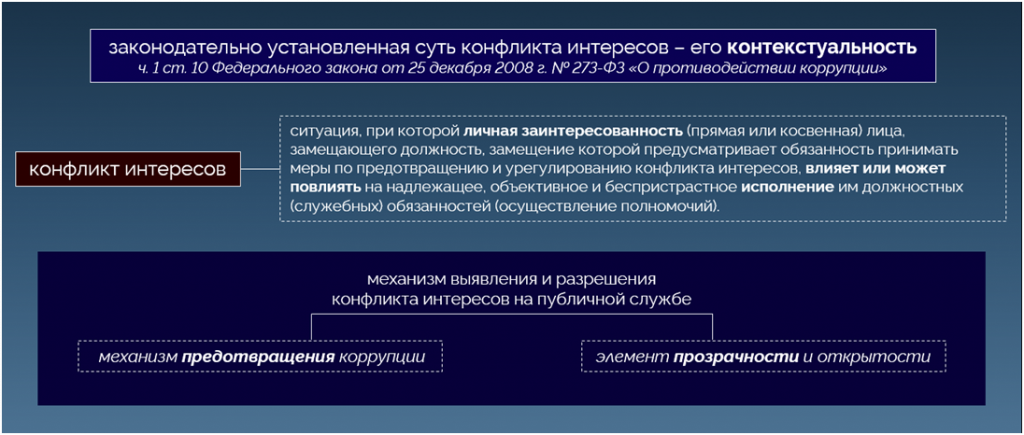 Личная заинтересованность и её мотивыВыявление конфликта интересов непосредственно связано с субъективной характеристикой действий (решений) субъекта конфликта интересов, поскольку нет четко определенных и точных критериев измерения беспристрастности и объективности.Должностное лицо может не осознавать возможности извлечения выгоды и не понимать, что ситуация, в которой оно находится, по формальным признакам является ситуацией конфликта интересов, поэтому конфликт интересов должен устанавливаться исключительно на реальности фактов.Исходным понятием, раскрывающим содержание конфликта интересов, является личная заинтересованность (прямая или косвенная).В соответствии с частью 2 ст. 10 Федерального закона от 25 декабря 2008 г. № 273-ФЗ «О противодействии коррупции» под личной заинтересованностью понимается возможность получения доходов в виде денег, иного имущества, в том числе имущественных прав, услуг имущественного характера, результатов выполненных работ или каких-либо выгод (преимуществ) должностным лицом и (или) состоящими с ним в близком родстве или свойстве лицами (родителями, супругами, детьми, братьями, сестрами, а также братьями, сестрами, родителями, детьми супругов и супругами детей), гражданами или организациями, с которыми должностное лицо, и (или) лица, состоящие с ним в близком родстве или свойстве, связаны имущественными, корпоративными или иными близкими отношениями.Материальный мотив не может быть единственным признаком конфликта интересов. В отраслевых законах недостаточная конкретизация определения понятия «личная заинтересованность» преодолевается. Например, ч. 1 ст. 285 УК РФ предусматривает ответственность за злоупотребление должностными полномочиями из корыстной или иной личной заинтересованности. В определении личной заинтересованности используется категория «каких-либо выгод (преимуществ)». К таким выгодам (преимуществам) может относиться возможность скрыть свою некомпетентность, сведение счетов, получение наград как государственных, так и общественных, хвалебные публикации в СМИ и т.д. На неправомерность ограничения личной заинтересованности интересами корыстного характера в свое время обращал внимание Верховный Суд РФ.Ключевые вопросы регулирования конфликта интересовИными словами, сам феномен конфликта интересов проявляется посредством раскрытия ответов на следующие вопросы:1. Возможная выгодаКакая ВЫГОДА может побудить работника недолжным образом исполнять свои обязанности?Согласно закону личная заинтересованность может заключаться в возможности получения:денегиного имуществаимущественных прав (например, право требования кредитора, права на результаты интеллектуальной деятельности)услуг имущественного характера и результатов выполненных работ ( например, предоставление кредита с заниженной процентной ставкой, бесплатные туристические путевки, ремонт квартиры, строительство дачи, предоставление в пользование автомобиля )иных выгод и/или преимуществ ( например, избежание дисциплинарного взыскания, возможность скрыть свою некомпетентность 2. Круг связанных лицВ чьих ИНТЕРЕСАХ может действовать работник?К конфликту интересов может приводить возможность получения выгоды:самим работником;близкими родственниками (свойственниками) работника: родителями, супругами, детьми, братьями, сестрами работника, а также братьями, сестрами, родителями, детьми супругов и супругами детей;гражданами или организациями, с которыми работник и (или) его близкие родственники (свойственники) связаны имущественными, корпоративными или иными близкими отношениями.3. Ключевые областиКакие ОБЛАСТИ регулирования конфликта интересов затрагивает конфликт интересов?а. Имущественные отношения:Получение оплаты по трудовому или гражданско правовому договору.Совместное владение имуществом.Пользование имуществом по договору аренды.Получение кредита.Доверительное управление имуществом.Оспаривание права собственности на имущество.б. Корпоративные отношенияОпределение корпоративных отношений установлено Гражданским кодексом РФ:Статья 2 ГК РФ: корпоративные отношения отношения, связанные с участием в корпоративных организациях или с управлением ими.Статья 65.1 ГК РФ: корпоративные юридические лица юридические лица, учредители (участники) которых обладают правом участия (членства) в них и формируют их высшийПримеры:Акционер Акционерное обществоГенеральный директор ОООВАЖНО: Отношения подчиненности внутри организации НЕ ЯВЛЯЮТСЯ корпоративными отношениями. То есть если, например, работник подведомственной организации работает по совместительству на рядовой должности в другой организации, то это не корпоративные отношения. В то же время эти отношения можно охарактеризовать как имущественные.в. Иные близкие отношенияотношения родства и свойства помимо тех, которые прямо названы в законе;фактические брачные отношения;дружеские отношения;отношения с отчимом/мачехой, пасынком/падчерицей;отношения с бывшими супругами.ВАЖНО: Определение иных близких отношений законом не установлено.ПРИМЕРЫ таких отношений:Выполнение отдельных функций в отношении родственников и/или иных лиц, с которыми связана личная заинтересованностьВыполнение иной оплачиваемой работы, кроме основной, как совмещение и т.п.Владение ценными бумагами, банковскими вкладами и др.Получение подарков и услугИмущественные обязательства и судебные разбирательства, риски привлечения к ответственностиЯвное нарушение установленных запретов (например, использование служебной информации, получение наград, почетных и специальных званий (за исключением научных) и др., в том числе с иностранным элементом)Взаимодействие с бывшим работодателем и трудоустройство после увольнения с государственной службы (уникально для госслужащих).Особенности нормативного правового регулирования и субъектный состав лиц в сфере предотвращения, выявления и урегулирования конфликта интересовПримеры регламентации понятия «конфликт интересов» или “личной заинтересованности” в иных нормативных правовых актах Российской Федерации представлены ниже.1. Федеральный закон от 21.11.2011 N 323-ФЗ "Об основах охраны здоровья граждан в Российской Федерации" в статье 75 определяет:Конфликт интересов - ситуация, при которой у медицинского работника или фармацевтического работника при осуществлении ими профессиональной деятельности, либо у члена медицинской профессиональной некоммерческой организации, участвующего в разработке клинических рекомендаций, или члена научно-практического совета, возникает личная заинтересованность в получении лично, либо через представителя компании, материальной выгоды или иного преимущества, которое влияет или может повлиять на надлежащее исполнение ими профессиональных обязанностей, а также иных обязанностей, в том числе связанных с разработкой и рассмотрением клинических рекомендаций, вследствие противоречия между личной заинтересованностью указанных лиц и интересами пациентов.2. Федеральный закон от 29.12.2012 N 273-ФЗ "Об образовании в Российской Федерации" в статье 2 определил:Конфликт интересов педагогического работника - ситуация, при которой у педагогического работника при осуществлении им профессиональной деятельности возникает личная заинтересованность в получении материальной выгоды или иного преимущества и которая влияет или может повлиять на надлежащее исполнение педагогическим работником профессиональных обязанностей вследствие противоречия между его личной заинтересованностью и интересами обучающегося, родителей (законных представителей) несовершеннолетних обучающихся.3. Федеральный закон от 12.01.1996 N 7-ФЗ "О некоммерческих организациях", регламентирующий деятельность муниципальных казенных и муниципальных бюджетных учреждений, а также муниципальных автономных учреждений, в статье 27 (конфликт интересов) определяет:Лицами, заинтересованными в совершении некоммерческой организацией тех или иных действий (в том числе сделок, с другими организациями или гражданами), т.е. заинтересованными, признаются руководитель (заместитель руководителя) некоммерческой организации, а также лицо, входящее в состав органов управления некоммерческой организацией или органов надзора за ее деятельностью, если указанные лица состоят с этими организациями или гражданами в трудовых отношениях, являются участниками, кредиторами этих организаций, либо состоят с этими гражданами в близких родственных отношениях или являются кредиторами этих граждан.При этом указанные организации или граждане являются:поставщиками товаров (услуг) для некоммерческой организациикрупными потребителями товаров (услуг), производимых некоммерческой организациейвладеют имуществом, которое полностью или частично образовано некоммерческой организациеймогут извлекать выгоду из пользования, распоряжения имуществом некоммерческой организации.Заинтересованность в совершении некоммерческой организацией тех или иных действий, в том числе в совершении сделок, влечет за собой конфликт интересов заинтересованных лиц и некоммерческой организации.При внедрении в организациях мер по выявлению, предотвращению и урегулированию конфликта интересов следует учитывать, что в настоящее время разные определения понятия «конфликт интересов» и процедуры его урегулирования закреплены в целом ряде нормативных правовых актов.Соответствующие нормы содержатся в Федеральном законе «О противодействии коррупции», а также в принятых в его развитие статьях ТК РФ.Требования по предотвращению и урегулированию конфликта интересов закреплены в ряде федеральных законов и подзаконных нормативных правовых актов, направленных на регулирование отдельных видов деятельности. При этом и понимание конфликта интересов, и механизмы его регулирования в разных видах деятельности могут существенно различаться.Нормативные правовые акты, определяющие правовое положение организаций отдельных организационно-правовых форм, хотя обычно и не содержат прямого упоминания конфликта интересов, но зачастую устанавливают чрезвычайно важные, с точки зрения его регулирования, правила совершения сделок с заинтересованностьюКлассификация конфликта интересовВ вопросе предотвращения и урегулирования конфликта интересов необходимо учитывать классификацию конфликта интересов:фактический - личный интерес работника вступает (уже вступил) в конфликт с обязанностью действовать в интересах организации;потенциальный - личный интерес работника еще не вступил в противоречие с обязанностью действовать в интересах организации, но может вступить в будущем;мнимый - ситуация, в которой личный интерес работника выглядит так, как будто он противоречит обязанности действовать в интересах организации, хотя это не так.Правильная квалификация конфликта интересов позволяет корректно выбрать меру по предотвращению или урегулированию, а также признать, что в отдельных случаях такие меры принимать не требуется.ВАЖНО: Необходимо учитывать, что, несмотря на то, что мнимый конфликт интересов не несет в себе коррупционные риски, он может привести к репутационным потерям. В этой связи превентивные, в том числе разъяснительные меры, могут быть приняты и в отношении мнимого конфликта интересов.Важность урегулирования конфликта интересовСамо по себе возникновение конфликта интересов - это не коррупция!Как вы поняли из предыдущей информации, ключевое отличие заключается в том, что в ситуации конфликта интересов должностное лицо еще не сделало окончательного выбора. Оно может склониться как в сторону личного интереса, так и в сторону должного исполнения обязанностей.В коррупции всегда предшествует ситуация выбора между долгом и личным интересом.Поэтому важным средством предупреждения коррупционных правонарушений становится:своевременное выявление таких ситуацийпринятие адекватных мер по минимизации этического выбора должностного лицаКвалифицирующие признаки конфликта интересов4 основных квалифицирующих признака конфликта интересовТаким образом, в России понятие конфликта интересов определяется через четыре основных признака:Влияние на надлежащее, объективное и беспристрастное исполнение должностных (служебных) обязанностей (осуществление полномочий);Противоречие между личной заинтересованностью служащего и законными интересами граждан, организаций, общества, государства;Возможность получения доходов в виде денег, иного имущества, в том числе имущественных прав, услуг имущественного характера, результатов выполненных работ или каких-либо выгод (преимуществ);Возможность удовлетворения личной заинтересованности не только персонально, но и также через иных связанных лиц.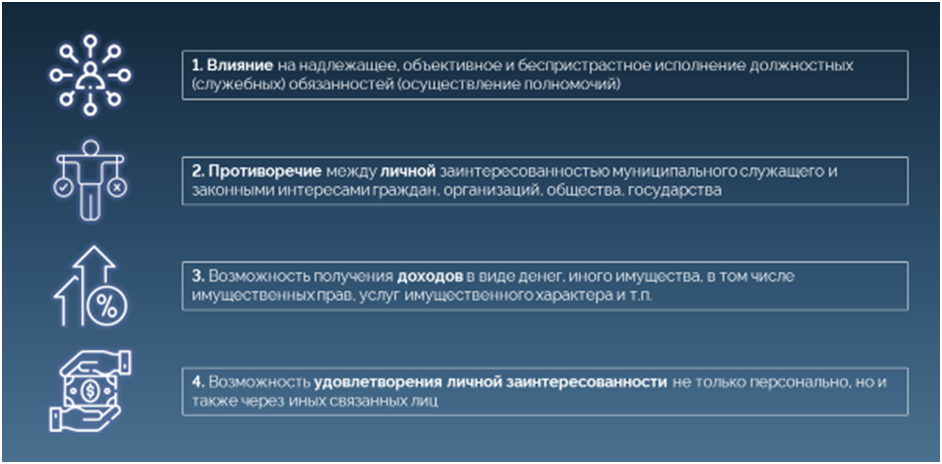 Обязанность принимать меры по предотвращению и урегулированию конфликта интересовВ России первичными обязанностями лица, являющегося стороной конфликта интересов, являются:принятие мер по недопущению любой возможности возникновения конфликта интересов (часть 1 ст. 11 Федерального закона «О противодействии коррупции»)уведомление в порядке, определенном представителем нанимателя (работодателем) в соответствии с нормативными правовыми актами Российской Федерации, о возникшем конфликте интересов или о возможности его возникновения, как только ему станет об этом известно (ч. 2 ст. 11 Федерального закона «О противодействии коррупции»).Служащий обязан уведомлять в письменной форме представителя нанимателя (работодателя) о личной заинтересованности при исполнении должностных обязанностей, которая может привести к конфликту интересов, и принимать меры по предотвращению подобного конфликта.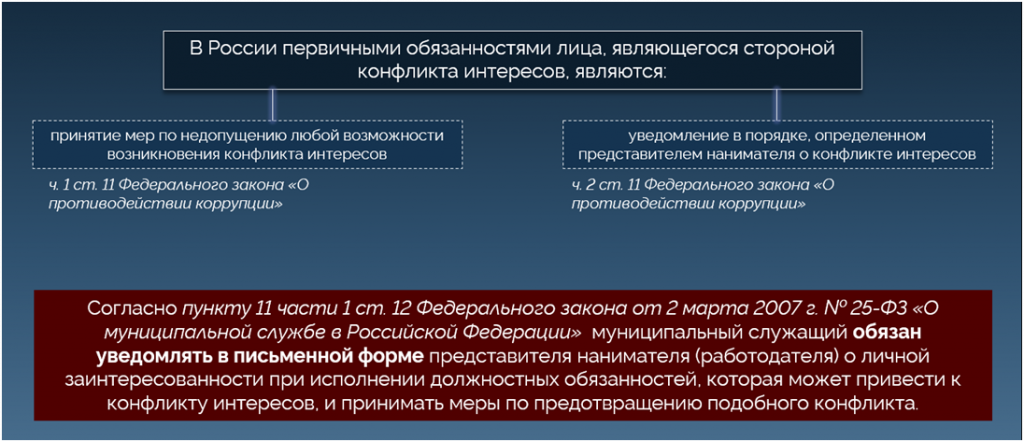 Условия для квалификации ситуации в качестве конфликта интересовДля квалификации ситуации в качестве конфликта интересов необходимо одновременное наличие следующих трех условий.1. Прямая или косвенная личная ЗАИНТЕРЕСОВАННОСТЬ должностного лицаЛичной заинтересованностью является возможность получения дохода или выгоды должностным лицом и (или) лицами, с которыми связана личная заинтересованность должностного лица, к которым относятся:его близкие родственники или свойственники (родители, супруги, дети, братья, сестры, а также братья, сестры, родители, дети супругов и супруги детей);граждане или организации, с которыми должностное лицо и (или) его близкие родственники или свойственники связаны имущественными, корпоративными или иными близкими отношениями.Получение доходов или выгод, предусмотренных определением понятия «личная заинтересованность», может заключаться в получении следующего:денежных средств в наличной или безналичной формеиного имущества, под которым понимаются вещи (недвижимость, транспортные средства, драгоценности, документарные ценные бумаги и т.д.), бездокументарные ценные бумаги и имущественные правауслуг имущественного характерарезультатов выполненных работ;имущественных выгод, в том числе освобождение от имущественных обязательств (например, предоставление кредита с заниженной процентной ставкой за пользование им, бесплатные либо по заниженной стоимости предоставление туристических путевок, ремонт квартиры, строительство дачи, передача имущества, в частности автотранспорта, для его временного использования, прощение долга или исполнение обязательств перед другими лицами);выгоды имущественного характера (например, ускорение сроков оказания услуг, содействие в получении поощрений и наград, научной степени и т.д.)ВАЖНО: Получение (возможность получения) доходов или выгод, как правило, возникает в результате принятия (возможности принятия) должностным лицом решений в отношении самого себя или лиц, с которыми связана его личная заинтересованность. Необходимо также учитывать, что личная заинтересованность может реализовываться также путем совершения должностным лицом действий (бездействия) в отношении третьих лиц в целях создания преимуществ и получения выгод для себя и лиц, с которыми связана личная заинтересованность.2. Фактическое наличие у должностного лица ПОЛНОМОЧИЙ для реализации личной заинтересованностиОпределение понятия «конфликт интересов» предусматривает, что личная заинтересованность влияет или может повлиять на надлежащее, объективное и беспристрастное исполнение им должностных (служебных) обязанностей (осуществление полномочий).Таким образом, для квалификации ситуации в качестве конфликта интересов необходимо также установить, что должностное лицо обладает необходимыми для исполнения должностных обязанностей полномочиями, которые, в частности, выражаются в его праве принимать управленческие решения или участвовать в принятии таких решений, в том числе участвовать в подготовке проектов нормативных правовых актов, локальных актов организаций и т.д.В рамках реализации своих полномочий должностное лицо может:самостоятельно совершить действия (бездействие) для реализации личной заинтересованности;давать поручение или оказать иное влияние на подчиненных или подконтрольных ему лиц, в компетенцию которых входит непосредственное совершение действия (бездействие), которые приводят (могут привести) к получению доходов или выгод должностным лицом и (или) лицами, с которыми связана его личная заинтересованность.3. Наличие СВЯЗИ между получением (возможностью получения) доходов или выгод должностным лицом и (или) лицами, с которыми связана его личная заинтересованность, и реализацией (возможной реализацией) должностным лицом своих полномочийКонфликт интересов характеризуется причинно-следственной связью между наличием личной заинтересованности и наличием полномочий для реализации личной заинтересованностьВ итоге, НЕВОЗМОЖНО квалифицировать ситуацию в качестве конфликта интересов при следующих обстоятельствах:наличие полномочий при одновременном отсутствии личной заинтересованности (например, при отсутствии возможности получения доходов или выгод от ненадлежащего, необъективного и небеспристрастного исполнения полномочий)наличие личной заинтересованности при отсутствии полномочий для ее реализации (например, при отсутствии возможности необъективного и небеспристрастного исполнения полномочий)4. Наличие у служащего поведенческого ВЫБОРА между надлежащим исполнением служебных обязанностей (законными интересами граждан, организаций, общества, государства) и принятием необъективного, пристрастного решения (личной заинтересованности).СМОТРИТЕ: Для наглядного понимания, как работают данные признаки, смотрит3.1. Порядок предотвращения и урегулирования конфликта интересовЕсли лицу, замещающему должность, замещение которой предусматривает обязанность принимать меры по предотвращению и урегулированию конфликта интересов, предлагается ненадлежащая выгода, то с целью предотвращения конфликта интересов он обязан принять следующие меры:[1]отказаться от ненадлежащей выгоды;попытаться установить лицо (физическое, юридическое), сделавшее такое предложение;избегать длительных контактов, связанных с предложением ненадлежащей выгоды;в случае если ненадлежащую выгоду нельзя ни отклонить, ни возвратить отправителю, она должна быть передана соответствующим органам власти;письменно довести факт предложения ненадлежащей выгоды до сведения представителя нанимателя;продолжить работу в обычном порядке, в особенности с делом, в связи с которым была предложена ненадлежащая выгода.Если выгода, явившаяся причиной возникновения конфликта интересов, уже реально получена и возврат ее невозможен (например, если имущество уже использовано или реализовано, денежные средства невозможно возвратить организации в связи с прекращением ее существования и т. д.), об этом следует сообщить представителю (нанимателю) в письменной форме. При таких обстоятельствах использование такого способа предотвращения и урегулирования конфликта интересов как “отказ от предмета личной заинтересованности” становится невозможным.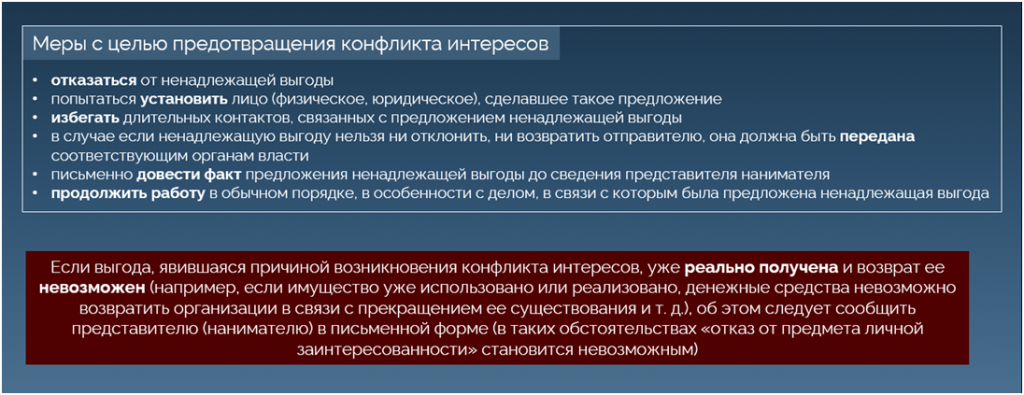 3.2. Меры по предотвращению и урегулированию конфликта интересов со стороны НАНИМАТЕЛЯ (представителя нанимателя)
Согласно российскому законодательству обязанность нанимателя состоит в том, чтобы принять меры по предотвращению и урегулированию конфликта интересов.Эта обязанность возникает, если ему стало известно (в связи с письменным уведомлением лица, являющегося стороной конфликта интересов) о наличии у сотрудника личной заинтересованности, которая приводит или может привести к такому конфликту.Работодатель в зависимости от фактических обстоятельств обязан проинформировать лицо, являющееся стороной конфликта интересов, о наличии конфликтно опасной ситуации, о недопустимости тех или иных действий, которые могут способствовать реальному возникновению и развитию конфликта интересов. Исполнение данной обязанности представителем нанимателя (работодателем) может быть осуществлено в том числе путем разъяснения правовых последствий непринятия мер по предотвращению и урегулированию конфликта интересов.ВАЖНО: Для исполнения установленной в ч. 3 ст. 11 Федерального закона «О противодействии коррупции» обязанности важен момент получения представителем нанимателя уведомления. Только после его получения можно делать выводы о правовых последствиях действий (бездействия) лица, обязанного принимать меры по предотвращению и урегулированию конфликта интересов.Выявление конфликта интересов, как способ предупреждения коррупцииВыявление конфликта интересов в деятельности организации и ее работников является одним из важных способов предупреждения коррупции. Значительной части коррупционных правонарушений предшествует ситуация, когда работник организации:уже видит возможность извлечь личную выгоду из недолжного исполнения своих обязанностейно по тем или иным причинам еще не совершил необходимых для этого действий.Если своевременно зафиксировать этот момент и тем или иным образом склонить работника к должному поведению, можно не допустить правонарушения и избежать причинения вреда.3.3. Принципы регулирования конфликта интересов1. Общие принципы регулирования конфликта интересовНахождение должностного лица в ситуации конфликта интересов само по себе не является основанием для его наказания.Даже в ситуации конфликта интересов не все личные интересы должностного лица несут настолько серьезную угрозу организации и обществу, что требуют полного отказа от личного интереса или увольнения должностного лица.Регулирование конфликта интересов рекомендуется выстраивать от более мягких мер к более жестким.Основные запреты и ограничения неразрывно связаны с регулированием конфликта интересов и (в основном) направлены на его предотвращение.2. Основные принципы управления конфликтом интересов в организацииПеред организацией, желающей принять меры по предотвращению и урегулированию конфликта интересов, стоит сложная задача:соблюдения баланса между интересами организации как единого целоголичной заинтересованности работников организацииС одной стороны, работники организации имеют право в свободное от основной работы время заниматься иной трудовой, предпринимательской и политической деятельностью, вступать в имущественные отношения. С другой стороны, такая частная деятельность работников, а также имеющиеся у работников семейные и иные личные отношения могут вступить в противоречие с интересами организации.Основной задачей деятельности организации по предотвращению и урегулированию конфликта интересов является ограничение влияния частных интересов, личной заинтересованности работников на реализуемые ими трудовые функции, принимаемые деловые решения.В основу работы по управлению конфликтом интересов в организации могут быть положены следующие принципы:обязательность раскрытия сведений о реальном или потенциальном конфликте интересов;индивидуальное рассмотрение и оценка репутационных рисков для организации при выявлении каждого конфликта интересов и его урегулирование;конфиденциальность процесса раскрытия сведений о конфликте интересов и процесса его урегулирования;соблюдение баланса интересов организации и работника при урегулировании конфликта интересов;защита работника от преследования в связи с сообщением о конфликте интересов, который был своевременно раскрыт работником и урегулирован (предотвращен) организацией.Хронология регулирования конфликта интересов с учетом роли субъектаПринимая во внимание вышеуказанные принципы и хронологию регулирования конфликта интересов, мы можем сформировать конкретные меры по противодействию коррупции со стороны нанимателя (или его представителя).4. ПРЕДОТВРАЩЕНИЕ конфликта интересов со стороны НАНИМАТЕЛЯПринятие положения о конфликте интересовВ соответствии с требованиями законодательства в число обязанностей организаций входит предотвращение коррупции. Об этом сказано в ст. 13.3 закона «О противодействии коррупции» от 25.12.2008 № 273-ФЗ. Получается, что ни одна компания не вправе отказаться от проведения работы в данном направлении.Положение о конфликте интересов – это внутренний документ организации, устанавливающий порядок выявления и урегулирования конфликтов интересов, возникающих у работников организации в ходе выполнения ими трудовых обязанностей.Положение о конфликте интересов разрабатывают для ведения антикоррупционной политики организации, которая включает меры по предотвращению и урегулированию спорных ситуаций. С помощью него удается избежать корпоративных конфликтов, коррупционных нарушений, потенциального или реального ущерба.В Положении о конфликте интересов рекомендуется закрепить обязанности работников в связи с раскрытием и урегулированием конфликта интересов, например, следующие:при принятии решений по деловым вопросам и выполнении своих трудовых обязанностей руководствоваться интересами организации – без учета своих личных интересов, интересов своих родственников и друзей;избегать (по возможности) ситуаций и обстоятельств, которые могут привести к конфликту интересов, содействовать их урегулированию;раскрывать возникший (реальный) или потенциальный конфликт интересов (сообщать руководству о возникновении острых ситуаций);УРЕГУЛИРОВАНИЕ конфликта интересов со стороны НАНИМАТЕЛЯВ случае поступления (выявления) информации, указывающей на непринятие должностным лицом мер по предотвращению и урегулированию конфликта интересов, необходимо руководствоваться следующим.А. Проведение проверки5.1 Общие положения о проверкеа. Правовые основанияВ целях всестороннего изучения обстоятельств, характеризующих наличие (отсутствие) конфликта интересов и соблюдения прав должностного лица необходимо проведение проверки.Основанием для проведения проверки может, в том числе быть информация, ставшая известной работнику подразделения (уполномоченному лицу), в  ходе анализа сведений полученных из источников указанных в п.2. данного блока.Проверка соблюдения должностным лицом требований к служебному поведению, в том числе требований по предотвращению и урегулированию конфликта интересов осуществляется в соответствии с:Положением о проверке достоверности и полноты сведений, представляемых гражданами, претендующими на замещение должностей федеральной государственной службы, и федеральными государственными служащими, и соблюдения федеральными государственными служащими требований к служебному поведению, утвержденным Указом Президента Российской Федерации от 21 сентября 2009 г. № 1065 (далее соответственно – проверка, Положение о проверке).Положением о проверке достоверности и полноты сведений, представляемых гражданами, претендующими на замещение государственных должностей Российской Федерации, и лицами, замещающими государственные должности Российской Федерации, и соблюдения ограничений лицами, замещающими государственные должности Российской Федерации, утвержденным Указом Президента Российской Федерации от 21 сентября 2009 г. № 1066Утвержденными органами государственной власти субъектов Российской Федерации, органами местного самоуправления и организациями положениями о проверке достоверности и полноты сведений, представляемых лицами, претендующими на замещение отдельных должностей и лицами, замещающими отдельные должности и соблюдения лицами требований к служебному поведениюб. Кто осуществляет проверкуПроверка осуществляется по решению представителя нанимателя (руководителя) либо должностного лица, которому такие полномочия предоставлены представителем нанимателя (руководителем).Решение принимается отдельно в отношении каждого должностного лица и оформляется в письменной форме (основные формы решений о проведения проверки “Приказ Министерства экономического развития РФ от 31 марта 2021 г. N 151 "О типовых формах документов, используемых контрольным (надзорным) органом" (с изменениями и дополнениями)” смотрите в разделе Рекомендации, в списке полезных ссылок)Б. Применение взысканияЗа непринятие мер по предотвращению и урегулированию конфликта интересов, в том числе за неуведомление представителя нанимателя (работодателя) о возникшем конфликте интересов или возможности его возникновения, должностное лицо может быть привлечено к юридической ответственности.5.2 Основание для взыскания и их основные принципыПрименение взыскания за непринятие мер по предотвращению и урегулированию конфликта интересов производится на основании доклада о результатах проверки, проведенной подразделением (уполномоченным лицом), а в случае, если доклад о результатах проверки направлялся в комиссию по соблюдению требований к служебному поведению и урегулированию конфликтов интересов, с учетом рекомендации данной комиссии.При применении мер юридической ответственности к сотрудникам (служащим), нарушившим положения трудового договора в части соблюдения антикоррупционной политики также необходимо учитывать следующие основные принципы:адекватность и соразмерность: санкции не должны быть чрезмерно «мягкими» или чрезмерно «жесткими» (радикальными);применимость: санкции рано или поздно должны быть применены на практике;контроль: санкции должны применяться только на основании результатов контрольных мероприятий.5.3. Проверка комиссией и принятие решенияИтоговое решение о применении (неприменении) взыскания и его вида принимает представитель нанимателя (работодатель).Примерный алгоритм действий нанимателя:а. Комиссия (наличие сомнений)В соответствии с Положением о проверке представитель нанимателя (руководитель), рассмотрев доклад о результатах проверки, может принять решение о представлении материалов проверки в комиссию по соблюдению требований к служебному поведению и урегулированию конфликта интересов (комиссию по координации работы по противодействию коррупции в субъекте Российской Федерации) (далее – комиссия).б. Решение нанимателя (отсутствие сомнений)В случае, если имеющиеся у представителя нанимателя (руководителя) материалы и результаты проведенной проверки прямо свидетельствуют о непринятии должностным лицом мер по предотвращению и урегулированию конфликта интересов, а также отсутствуют сомнения в достаточности доказательств по факту непринятия указанных мер, материалы проверки могут не направляться в комиссию.в. Оформление решенияПо итогам рассмотрения данных материалов комиссия принимает соответствующее решение, которое оформляется протоколом, подписанным членами комиссии, принимавшими участие в ее заседании.ВАЖНО: Решение комиссии по итогам рассмотрения материалов проверки по вопросу, касающемуся непринятия должностным лицом мер по предотвращению и урегулированию конфликта интересов, носит для представителя нанимателя (работодателя) рекомендательный характер.5.4. Рассмотрение обстоятельств в определении меры ответственностиПри решении вопроса о привлечении к ответственности лица, не исполнившего обязанности по предотвращению и (или) урегулированию конфликта интересов, устанавливаются обстоятельства, которые могут повлиять на определение конкретной меры ответственности, в том числе:факт подачи должностным лицом уведомления о личной заинтересованности;наличие установленных фактов ненадлежащего исполнения рассматриваемым лицом должностных (служебных) обязанностей (осуществления полномочий) в ситуации, когда существовал конфликт интересов;величина нанесенного ущерба (при наличии);самостоятельное принятие (непринятие) должностным лицом мер по предотвращению или урегулированию конфликта интересов;соблюдение должностным лицом других требований законодательства о противодействии коррупции, а также предшествующие результаты исполнения должностных обязанностей.Дополнительно необходимо отметить, что на работников организаций распространяется две самостоятельные обязанности, связанные с конфликтом интересов:принимать меры по предотвращению и урегулированию конфликта интересов;уведомлять работодателя о возникновении личной заинтересованности, которая приводит или может привести к конфликту интересов.Исполнение одной обязанности не свидетельствует о том, что надлежащим образом исполнена другая. В этой связи важным представляется анализ исполнения работником каждой обязанности отдельно.5.5. Мягкие способы урегулирования конфликта интересовПри разрешении имеющегося конфликта интересов рекомендуется выбирать наиболее «мягкую» меру урегулирования из возможных с учетом существующих обстоятельств. Более жесткие (радикальные) меры следует использовать только в случае, когда это вызвано реальной необходимостью или в случае, если более «мягкие» меры оказались недостаточно эффективными.Мягкие способы представляют собой:усиление контроля за исполнением работником трудовых обязанностей, при выполнении которых может возникнуть конфликт интересов;отстранение работника от совершения действий (принятия решений) в отношении юридического или физического лица, с которым связан его личный интерес;ограничение доступа работника к информации, владение которой может привести к конфликту интересов;перевод работника на другую работу как внутри структурного подразделения, так и в другое подразделение организации;предложение работнику отказаться от полученной или предполагаемой к получению выгоды, явившейся причиной возникновения конфликта интересов.5.6. Радикальные меры, направленные на предотвращение или урегулирование конфликта интересов нанимателемВ России Федеральный закон «О противодействии коррупции» (ст. 11) дает представителю нанимателя (работодателю) широкие возможности, для того чтобы наряду с упомянутым выше разъяснением  принять и более радикальные меры, направленные на предотвращение или урегулирование конфликта интересов, в отношении лица, замещающего должность, замещение которой предусматривает обязанность принимать меры по предотвращению и урегулированию конфликта интересов:отстранение от замещаемой должности;изменение должностного или служебного положения;отвод или самоотвод этого лица;передача принадлежащих данному лицу ценных бумаг (долей участия, паев в уставных (складочных) капиталах организаций) в доверительное управление в соответствии с гражданским законодательством.а. Отстранение от должностиУрегулирование конфликта интересов может состоять в отстранении от исполнения должностных (служебных) обязанностей, что является эффективной мерой предупреждения коррупционного поведения и тем самым - предотвращения конфликта интересов.б. Изменение должностного или служебного положенияУрегулирование конфликта интересов может состоять в отказе лица, являющегося стороной конфликта интересов, от выгоды, явившейся причиной возникновения конфликта интересов (п. 4 ст. 11 Федерального закона «О противодействии коррупции»).Отказ от ненадлежащей выгоды может быть применен:самостоятельно (волевым решением работника)в сочетании с изменением должностного или служебного положения лица, являющегося стороной конфликта интересов (решением нанимателя).в. Отвод или самоотвод лица, являющегося стороной конфликта интересовПредотвращение и урегулирование конфликта интересов может быть осуществлено путем отвода или самоотвода лица, являющегося стороной конфликта интересов.Если лицо, являющееся стороной конфликта интересов:имеет частные интересы или контролирует ихэти интересы потенциально могут вступать в конфликт с принимаемым управленческим решением, с осуществлением контроля деятельности конкретной организации и т. п.…то данную проблему можно решить, временно доверив эту деятельность другому лицу, не являющемуся стороной конфликта интересов.Отвод может быть осуществлен:по инициативе лица, являющегося стороной конфликта интересов (самоотвод)по инициативе представителя нанимателя.На практике возможность отвода (самоотвода), то есть, по существу, передача ответственности другому лицу, есть не всегда. В некоторых случаях «передача ответственности» может совершаться только в отношении лиц, обладающих особыми полномочиями, но они также могут оказаться в ситуации конфликта интересов.Иногда отвод (самоотвод) вообще не может служить удовлетворительным решением для самого государственного органа, так как это может противоречить административным мерам (распределению компетенции) и процедурам, обеспечивающим законность и обоснованность принимаемых от его имени решений, и таким образом повредить его правовому статусу и незапятнанной репутации, создававшейся в течение многих лет.г. Передача принадлежащих данному лицу ценных бумаг в доверительное управлениеЕсли лицо, замещающее должность, замещение которой предусматривает обязанность принимать меры по предотвращению и урегулированию конфликта интересов, владеет ценными бумагами (долями участия, паями в уставных (складочных) капиталах организаций), оно обязано в целях предотвращения конфликта интересов, передать принадлежащие ему ценные бумаги (доли участия, паи в уставных (складочных) капиталах организаций) в доверительное  управление. Такой способ предотвращения и урегулирования конфликта интересов предусмотрен ч. 7 ст. 11 Федерального закона «О противодействии коррупции».Само по себе нахождение работника в ситуации конфликта интересов правонарушением не является. За конфликт интересов не наказывают, его регулируют.Вместе с тем за непринятие работником (служащим) мер по предотвращению или урегулированию конфликта интересов работодатель может применить самую серьезную меру ответственности - увольнение в связи с утратой доверия. Меры дисциплинарной ответственности также могут быть применены к работнику за неуведомление о личной заинтересованности.Меры по предотвращению и урегулированию конфликта интересов со стороны СОТРУДНИКА (работника / служащего)В России первичными обязанностями лица, являющегося стороной конфликта интересов, являются:принятие мер по недопущению любой возможности возникновения конфликта интересов (часть 1 ст. 11 Федерального закона «О противодействии коррупции»)уведомление в порядке, определенном представителем нанимателя (работодателем) в соответствии с нормативными правовыми актами Российской Федерации, о возникшем конфликте интересов или о возможности его возникновения, как только ему станет об этом известно (ч. 2 ст. 11 Федерального закона «О противодействии коррупции»).Согласно федеральным, муниципальным и локальным НПА работник (служащий) обязан уведомлять в письменной форме представителя нанимателя (работодателя) о личной заинтересованности при исполнении должностных обязанностей, которая может привести к конфликту интересов, и принимать меры по предотвращению подобного конфликта.6.1. ПРЕДОТВРАЩЕНИЕ конфликта интересов со стороны СОТРУДНИКА (служащего)Урегулированием конфликтов интересов на государственной гражданской службе, безусловно, занимаются непосредственно сам госслужащий, непосредственный руководитель госслужащего, ответственное за профилактику коррупционных правонарушений должностное лицо в составе кадровой службы, представитель нанимателя и специально созданные комиссии по соблюдению требований к служебному поведению государственных гражданских служащих и урегулированию конфликтов интересов.Однако, на “передовой” находится сам сотрудник (служащий), именно от него зависит, как будет развиваться дальнейшие события в поле конфликта интересов. Исходя из вышесказанного, он должен действовать определенным образом, по сути соблюдая антикоррупционные ограничения и запреты.Четко соблюдать правила добросовестного (служебного) поведенияОсновные правила добросовестного (служебного) поведения призваны для того, чтобы сотрудник имел возможность выбрать “верный ход” своего поведения и, в частности, пресечь все возможные коррупциогенные факторы.Основные правила следующие:Честность - работник (служащий) не должен получать ненадлежащей выгоды, не должен допускать, чтобы перспектива получения ненадлежащей выгоды влияла на принятие решения и действия бездействиеБеспристрастность - при принятии решения государственный работник (служащий) должен действовать в соответствии с законом и беспристрастно осуществлять свое право на оценку, учитывая только общественную пользу и объективные обстоятельства. Он не должен допускать, чтобы его частные интересы сталкивались со служебными обязанностями. На нем лежит ответственность за то, чтобы не допускать таких коллизий, какими бы они ни были реальными, потенциальными или могущими оказаться таковыми.Справедливость - при исполнении своих обязанностей работник (служащий) не должен оказывать предпочтение какому бы то ни было лицу, группе лиц или организаций и обязан учитывать права, обязанности и законные интересы всех участвующих сторон.Корректность - работник (служащий) обязан быть корректным - доброжелательным и вежливым с гражданами, а также в своих отношениях с вышестоящими руководителями, коллегами и подчиненными.Общественное доверие - работник (служащий) обязан всегда вести себя так, чтобы содействовать созданию хорошей репутации представителя нанимателя и укреплять веру граждан в честность, беспристрастность и эффективность.Лояльность - работник (служащий) обязан исполнять свой служебный долг политически нейтрально, не пытаясь противодействовать проведению политики, законным решениям и мерам, принимаемым государственными органами, органами местного самоуправления.Ответственность - Государственный гражданский служащий подотчетен в исполнении служебных обязанностей своему непосредственному руководителю, главе управы.Признание законных и прав интересов граждан - работник (служащий) обязан исходить из необходимости безусловного признания, соблюдения и защиты прав и законных интересов граждан, в отношении которых принимаются решения или осуществляются действия.Честь и достоинство - работник (служащий) обязан обеспечить конфиденциальность ставших ему известными в связи с исполнением служебных обязанностей сведений, документов, затрагивающих частную жизнь, честь и достоинство граждан. Знать и соблюдать кодекс этики и служебного поведенияКодекс этики - это свод общих принципов профессиональной служебной этики и основных правил служебного поведения, которыми должны руководствоваться государственные (муниципальные) служащие независимо от замещаемой ими должности.Типовой кодекс этики и служебного поведения государственных служащих Российской Федерации и муниципальных служащих (далее - Типовой кодекс) разработан в соответствии с перечнем нормативных правовых международный и российских актов.Одобрен решением президиума Совета при Президенте Российской Федерации по противодействию коррупции от 23 декабря 2010 г. (протокол N 21).Цель - установление этических норм и правил служебного поведения государственных (муниципальных) служащих для достойного выполнения ими своей профессиональной деятельности, а также содействие укреплению авторитета государственных (муниципальных) служащих, доверия граждан к государственным органам и органам местного самоуправления и обеспечение единых норм поведения государственных (муниципальных) служащих.Он призван повысить эффективность выполнения государственными (муниципальными) служащими своих должностных обязанностей и служит основой для формирования должной морали в сфере государственной и муниципальной службы, уважительного отношения к государственной и муниципальной службе в общественном сознании, а также выступает как институт общественного сознания и нравственности государственных (муниципальных) служащих, их самоконтроля.Типовой кодекс является основой для разработки соответствующими государственными органами и органами местного самоуправления кодексов этики и служебного поведения государственных служащих Российской Федерации и муниципальных служащих (далее - государственные (муниципальные) служащие).Он содержит:I. Общие положенияII. Основные принципы и правила служебного поведения государственных (муниципальных) служащихIII. Рекомендательные этические правила служебного поведения государственных (муниципальных) служащихРаздел IV. Ответственность за нарушение положений Типового кодекса (п. 29)https://base.garant.ru/55171108/См. пример типового кодекса этики в разделе РекомендацииОценивать любые изменения трудовых обязанностей на предмет возможного конфликта интересовРаботнику (служащему) рекомендуется, насколько это возможно, отслеживать не попадают ли в сферу его полномочий он сам или связанные с ним лица.Регулярно и своевременно заполнять Декларацию о конфликтах интересовЭта декларация не убережет от самого факта возникновения конфликта интересов со стороны объектов, предлагающих ненадлежащую выгоду, но не стоит недооценивать субъективную составляющую данной Декларации.Она поможет частично обезопасить субъект от:психологического давления со стороны личностей, предлагающих ненадлежащую выгодулишних вопросов нанимателя (или его представителя) в рамках возможного урегулирования конфликта интересовСтараться предотвратить непосредственную возможность возникновения конфликта интересовЕсли лицу, замещающему должность, замещение которой предусматривает обязанность принимать меры по предотвращению и урегулированию конфликта интересов, предлагается ненадлежащая выгода, то с целью предотвращения конфликта интересов он обязан принять следующие меры:отказаться от ненадлежащей выгоды;попытаться установить лицо (физическое, юридическое), сделавшее такое предложение;избегать длительных контактов, связанных с предложением ненадлежащей выгоды;продолжить работу в обычном порядке (после принятия решений об урегулировании), в особенности с делом, в связи с которым была предложена ненадлежащая выгода.в случае если ненадлежащую выгоду нельзя ни отклонить, ни возвратить отправителю, информация о ней должна быть передана соответствующим органам власти (см. ниже п.2. Урегулирование конфликта интересов со стороны РАБОТНИКА (служащего));Если конфликт интересов всё же имел место проявиться, как случившийся факт (в виде предложения о ненадлежащей выгоды или получения выгоды), наступает стадия урегулирования.6.2. ВЫЯВЛЕНИЕ конфликта интересов со стороны СОТРУДНИКА (служащего)Согласно закону работник обязан уведомить (подать письменное уведомление по утвержденной форме) о возникшем конфликте интересов или о возможности его возникновения, как только ему станет об этом известно.Указом Президента Российской Федерации от 22 декабря 2015 г. № 650 утверждены порядок и форма сообщения лицами, замещающими отдельные государственные должности Российской Федерации, должности федеральной государственной службы, и иными лицами о возникновении личной заинтересованности при исполнении должностных обязанностей, которая приводит или может привести к конфликту интересов.ВАЖНО: Указанные вопросы подачи уведомления, в пределах полномочий также регулируются на региональном и местном уровнях.Обычно от работника требуется сообщать о каждой возможности получения им и (или) связанными с ним лицами определенной выгоды, которая может повлиять на надлежащее исполнение им обязанностей.Некоторые правила подачи уведомления о возникновении личной заинтересованности:уведомление может быть предварительным - с изложением фактов, свидетельствующих о возможности возникновения конфликта интересовуведомление может быть последующим - с изложением существа конфликта интересовуведомление всегда подается в письменном виде.даже если сотрудник не уверен является ли случившееся обстоятельство конфликтом интересов (есть ли в нем возможность получения выгоды) - он должен подать уведомление (чтобы обезопасить себя)подать уведомление о возникшем конфликте интересов нужно своевременно (не откладывая на потом)ВАЖНО: Если выгода, явившаяся причиной возникновения конфликта интересов, уже реально получена и возврат ее невозможен (например, если имущество уже использовано или реализовано, денежные средства невозможно возвратить организации в связи с прекращением ее существования и т. д.), об этом следует сообщить представителю (нанимателю) в письменной форме. При таких обстоятельствах использование такого способа предотвращения и урегулирования конфликта интересов как “отказ от предмета личной заинтересованности” становится невозможным.Порядок действий и этапы рассмотрения уведомления о возникновении конфликта интересов после его подачиВАЖНО: Конкретный порядок уведомления работодателя о возникшем конфликте интересов или о возможности его возникновения работниками и порядок урегулирования выявленного конфликта интересов регламентируется (устанавливается) работодателем (локальным нормативным правовым актом).Работник (служащий)1. В уведомлении указывается:фамилия, имя, отчество работника, направившего уведомление;должность;информация о ситуации, при которой личная заинтересованность (прямая или косвенная) работника влияет или может повлиять на надлежащее исполнение им своих должностных обязанностей, и при которой возникает или может возникнуть противоречие между личной заинтересованностью работника и правами и законными интересами ЦРБ (излагается в свободной форме);информация о личной заинтересованности работника, которая влияет или может повлиять на надлежащее исполнение им должностных обязанностей, о возможности получения работником при исполнении должностных обязанностей доходов в виде денег, ценностей, иного имущества или услуг имущественного характера, иных имущественных прав для себя или для третьих лиц;дата подачи уведомления.2. К уведомлению прилагаются все имеющиеся материалы и документы, подтверждающие обстоятельства, доводы и факты, изложенные в уведомлении, либо их копии.3. Уведомление, поданное работником, подписывается им лично.Подразделение/отдел работы с документооборотом4. Уведомление в день его поступления подлежит обязательной регистрации в Журнале учета уведомлений о возникновении конфликта интересов (далее - Журнал) составленном по рекомендуемому образцу согласно приложению №2 к настоящему Положению, секретарем комиссии.5. На уведомлении ставится отметка о его поступлении председателю комиссии (или руководителю) по выявлению и урегулированию конфликта интересов (далее – Комиссия) с указанием даты и регистрационного номера по журналу.6. На копии уведомления подлежащей передаче работнику, ставится отметка «Уведомление зарегистрировано» с указанием даты регистрации уведомления, фамилии, имени, отчества (при наличии) и должности лица, зарегистрировавшего данное уведомление или, направляется по почте с уведомлением о вручении.Работодатель / комиссия7. В целях предотвращения или урегулирования конфликта интересов имеется право изменить должностное или служебное положения работника, вплоть до его отстранения от исполнения должностных (служебных) обязанностей в установленном порядке.8. Рассматривается вопрос о несоблюдении работником требований к служебному поведению и (или) требований об урегулировании конфликта интересов, по итогам чего принимает одно из следующих решений:признать, что при исполнении должностных обязанностей работником, представившим уведомление, конфликт интересов отсутствует;признать, что при исполнении должностных обязанностей работником, представившим уведомление, личная заинтересованность приводит или может привести к конфликту интересов;признать, что работником, представившим уведомление, не соблюдались требования об урегулировании конфликта интересов.9. В случае б и в указывается недопустимость нарушения требований к служебному поведению и (или) требований об урегулировании конфликта интересов, либо применяет к работнику конкретную меру ответственности.10. В случае принятия решения, предусмотренного подпунктом «б» пункта 8, в соответствии с законодательством Российской Федерации принимаются меры или обеспечиваются принятие мер по предотвращению или урегулированию конфликта интересов либо работнику, представившему уведомление, рекомендуется принять такие меры.11. В случае принятия решения, предусмотренного подпунктом «в» пункта 8, рассматривается вопрос о проведении проверки для решения вопроса о применении в отношении работника, представившего уведомление, мер юридической ответственности, предусмотренных законодательством Российской Федерации.6.3. УРЕГУЛИРОВАНИЕ конфликта интересов и меры ответственности СОТРУДНИКА (служащего)В Российской Федерации коррупционные деяния находятся под запретом и влекут за собой применение мер юридической ответственности за правонарушения.Наниматель вправе применить к сотруднику дисциплинарные меры взыскания за противоправные действия коррупционной направленности.ВАЖНО: Понятие и признаки дисциплинарной ответственности четко определены в ТК от 30.12.2001 N 197-ФЗ; в Федеральном законе от 02.03.2007 N 25-ФЗ "О муниципальной службе в Российской Федерации"; в Федеральном законе от 27.07.2004 N 79-ФЗ "О государственной гражданской службе Российской Федерации".Дисциплинарные коррупционные правонарушения - проступки, обладающие признаками коррупции и не являющиеся преступлениями или административными правонарушениями, за которые установлена дисциплинарная ответственность (например, обязанность госслужащих и муниципальных служащих уведомлять в целях склонения к совершению коррупционных правонарушений).объявление замечания (объявляется приказом руководителя, подшивается в личное дело сотрудника)объявление выговора (объявляется приказом руководителя, подшивается в личное дело сотрудника)предупреждение о неполном должностном соответствии (потенциальная “угроза к увольнению”, например, понижение в должности)увольнение по соответствующим основаниямНаиболее пристальное внимание требуют коррупционные дисциплинарные проступки, выделенные законодателем в самостоятельных статьях Федерального закона «О противодействии коррупции» в виде антикоррупционных стандартов (ст. 7.1–11, 12, 12.3), которым необходимо следовать под угрозой самой строгой меры дисциплинарного воздействия - увольнения в связи с утратой доверия.Реестр лиц, уволенных в связи с утратой доверияДанный Реестр представляет собой своеобразную «доску позора», на которой в общедоступном доступе в сети «Интернет» размещаются персональные данные лиц, совершившие наиболее опасные коррупционные правонарушения.В соответствии со статьей 15 Федерального закона «О противодействии коррупции сведения о применении к лицу взыскания в виде увольнения (освобождения от должности) в связи с утратой доверия за совершение коррупционного правонарушения, за исключением сведений, составляющих государственную тайну, подлежат включению в реестр лиц, уволенных в связи с утратой доверия (далее - Реестр), сроком на пять лет с момента принятия акта, явившегося основанием для включения в Реестр.Цель введения в Российской Федерации института утраты доверия состоит в том, чтопомимо наличия в трудовых книжках лиц, уволенных в связи с утратой доверия,соответствующие записи вносятся в единую открытую базу данных, содержащую сведения об указанных лицах (реестр лиц, уволенных в связи с утратой доверия), что затрудняет сокрытие последними информации о факте увольнения в связи с утратой доверия.Наряду с этим, опасение попасть в реестр лиц, уволенных в связи с утратой доверия, должно дополнительно мотивировать чиновников к соблюдению законов. Положение о реестре лиц, уволенных в связи с утратой доверия за совершение коррупционного правонарушения, утвержденное постановлением Правительства РФ от 5 марта 2018 г. №228, определяет порядок включения (исключения) сведений о таком лице, в реестр лиц, уволенных в связи с утратой доверия. Реестр размещается в открытом доступе на официальном сайте https://gossluzhba.gov.ru/reestr.6.4. Общий порядок уведомления сводится к следующим этапам1. Работник уведомляет работодателя по утвержденной форме в письменном виде (не позднее рабочего дня, следующего за днем, когда ему об этом стало известно)*.2. Уведомление о возникшем конфликте интересов или о возможности его возникновения регистрируется в день его поступления в специальном Журнале регистрации таких уведомлений.*случае, если работник не имеет возможности передать уведомление лично, оно может быть направлено в адрес работодателя заказным письмом с уведомлением и описью вложения.3. В течение трех рабочих дней после регистрации руководитель учреждения рассматривает уведомление и принимает решение о мерах* по предотвращению и (или) урегулированию конфликта интересов.*решение о мерах по предотвращению или урегулированию конфликта интересов принимается руководителем учреждения в форме локального нормативного акта.4. Уведомление о возникшем конфликте интересов или о возможности его возникновения приобщается к личному делу работника.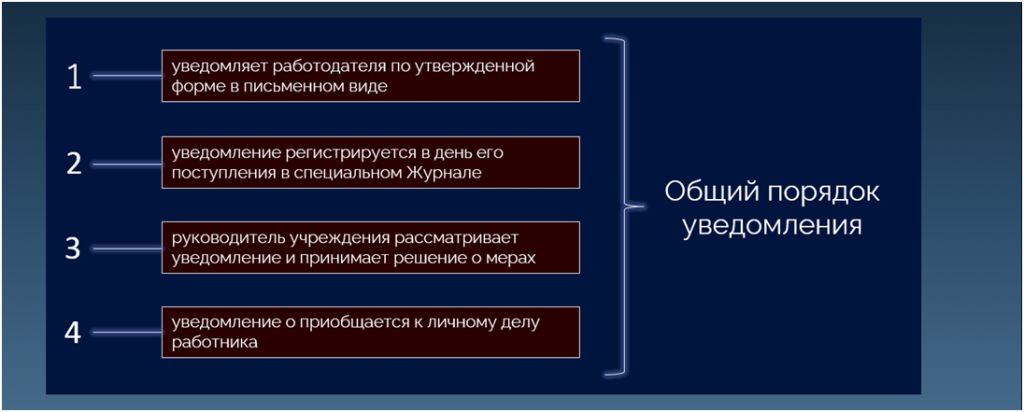 Основания для применения взыскания за несоблюдение требований по предотвращению и (или) урегулированию конфликта интересовЗа непринятие мер по предотвращению и урегулированию конфликта интересов, в том числе за неуведомление представителя нанимателя (работодателя) о возникшем конфликте интересов или возможности его возникновения, должностное лицо может быть привлечено к юридической ответственности.Исходя из предусмотренного нормативного определения конфликта интересов для подтверждения того, что конкретная ситуация является конфликтом интересов первоначально необходимо достоверно установить, а в последующем изложить в докладе о результатах проверки одновременное наличие обстоятельств указанных ниже.7.1. Наличие личной заинтересованностиЛичной заинтересованностью является возможность получения дохода или выгоды должностным лицом и (или) лицами, с которыми связана личная заинтересованность должностного лица, к которым относятся:а) его близкие родственники или свойственники (родители, супруги, дети, братья, сестры, а также братья, сестры, родители, дети супругов и супруги детей);б) граждане или организации, с которыми должностное лицо и (или) его близкие родственники или свойственники связаны имущественными, корпоративными или иными близкими отношениямиЛичная заинтересованность должностного лица обусловлена возможностью получения доходов (включая доходы, полученные в виде имущественной выгоды), а также иных выгод.а. К ДОХОДАМ, в частности, относится получение:денег (в наличной и безналичной форме);иного имущества, под которым понимаются вещи (недвижимость, транспортные средства, драгоценности, документарные ценные бумаги и т.д.), бездокументарные ценные бумаги и имущественные права (право требования кредитора и иные права, имеющие денежное выражение, например исключительное право на результаты интеллектуальной деятельности и приравненные к ним средства индивидуализации, предполагающие возникновение у лица юридически закрепленной возможности вступить во владение или распорядиться имуществом, требовать от должника исполнения в его пользу имущественных обязательств и др.);услуг имущественного характера;результатов выполненных работ;имущественных выгод, в том числе освобождение от имущественных обязательств (например, предоставление кредита с заниженной процентной ставкой за пользование им, бесплатные либо по заниженной стоимости предоставление туристических путевок, ремонт квартиры, строительство дачи, передача имущества, в частности автотранспорта, для его временного использования, прощение долга или исполнение обязательств перед другими лицами).ВАЖНО: Определение конфликта интересов, используемое для целей противодействия коррупции, основывается на понятии «коррупция», установленном в статье 1 Федерального закона № 273-ФЗ, и подразумевает извлечение (возможность извлечения) из ситуации конфликта интереса выгоды имущественного характера (материального преимущества). Для целей настоящих методических рекомендациях под иными выгодами понимаются выгоды имущественного характера (материальное преимущество).б. К ИНЫМ выгодам, в частности, относятся:получение выгод (преимуществ), обусловленных такими побуждениями, как карьеризм, семейственность, желание получить взаимную услугу, заручиться поддержкой в решении какого-либо вопроса и т.п.;ускорение сроков оказания государственных (муниципальных) услуг;продвижение на вышестоящую должность или предоставление более престижного места службы (работы), содействие в получении поощрений и наград, научной степени и т.д.ПРИМЕРЫ:внеочередное предоставление государственной (муниципальной) услуги, может, в свою, очередь повлечь другие существенные выгоды за счет возникновения неравных условий по сравнению с другими участниками рынкабездействие следователя или сотрудника, осуществляющего оперативно-розыскную деятельность, по привлечению близкого родственника или свойственника к уголовной ответственности позволяет ему продолжать замещать должность и получать заработную плату (иные выплаты по месту работы), которую он мог бы потерять в случае привлечения к уголовной ответственности, а также сохранить имущество, которое могло бы быть конфискованоназначение административного наказания в виде предупреждения вместо штрафаВАЖНО: Необходимо учитывать, что личная заинтересованность может реализовываться также путем совершения должностным лицом действий (бездействия) в отношении третьих лиц в целях создания преимуществ и получения выгод для себя и лиц, с которыми связана личная заинтересованность, в частности путем ограничения конкуренции, исключения равных условий для получения доходов и выгод.7.2. Фактическое наличие у должностного лица полномочий для реализации личной заинтересованностиДолжностное лицо обладает необходимыми для исполнения должностных обязанностей полномочиями, которые, в частности, выражаются в его праве принимать управленческие решения или участвовать в принятии таких решений, в том числе участвовать в подготовке проектов нормативных правовых актов, локальных актов организаций и т.д.В рамках реализации своих полномочий должностное лицо может:а. самостоятельно совершить действия (бездействие) для реализации личной заинтересованности;б. давать поручение или оказать иное влияние на подчиненных или подконтрольных ему лиц, в компетенцию которых входит непосредственное совершение действия (бездействие), которые приводят (могут привести) к получению доходов или выгод должностным лицом и (или) лицами, с которыми связана его личная заинтересованность.Для подтверждения данного обстоятельства необходимо:проанализировать нормативные правовые акты, локальные акты и иные документы (должностной регламент, должностная инструкция, положение о государственном органе, органе местного самоуправления, о структурном подразделении органа или организации и т.д.), определяющие круг полномочий и должностных обязанностей должностного лицав случае отсутствия таких актов и документов – проанализировать фактически осуществляемые полномочия и обязанности, в том числе конкретные решения должностного лица, которые могут выражаться в виде резолюций, поручений, распоряжений, протоколов совещаний и пр.7.3. Наличие связи между получением (возможностью получения) доходов или выгод должностным лицом и (или) лицами, с которыми связана его личная заинтересованность, и реализацией (возможной реализацией) должностным лицом своих полномочий.При определении наличия личной заинтересованности, которая реализуется посредством получения доходов или выгод не самим должностным лицом, а лицами, с которыми связана личная заинтересованность должностного лица, дополнительно также необходимо установить:а. Наличие отношений близкого родства или свойства граждан-получателей доходов или выгод с должностным лицом.Доказательством наличия таких отношений могут являться:сведения, указанные в анкетных данных должностного лица;акты гражданского состояния;сведения о нахождении в браке и детях отраженные в паспорте гражданина;иные документы и сведения, подтверждающие близкое родство и свойство.б. Наличие имущественных отношений между должностным лицом, его близкими родственниками или свойственниками с гражданами или организациями – получателями доходов или выгод.О наличии таких отношений могут свидетельствовать:участие должностного лица (его близкого родственника или свойственника) в договорах и (или) иных сделках с гражданами и (или) юридическими лицами – получателями доходов или выгод в качестве кредитора или должника.ПРИМЕРЫ: Получение должностным лицом (его близким родственником или свойственником) кредита в банке, получающем доходы или выгоды от действий (бездействия) должностного лица; аренда должностным лицом (его близким родственником или свойственником) имущества у граждан и (или) юридических лиц – получателей доходов или выгод; передача в доверительное управление должностным лицом (его близким родственником или свойственником) ценных бумаг гражданам и (или) юридическим лицам – получателям доходов или выгодналичие имущества, находящегося в общей собственности должностного лица (его близкого родственника или свойственника) и гражданина и (или) юридического лица, являющихся получателями доходов или выгод;наличие в фактическом (без юридического оформления) пользовании должностного лица (его близкого родственника или свойственника) имущества, принадлежащего гражданину или юридическом лицу, являющихся получателями доходов или выгод.в. Наличие корпоративных отношенийМежду должностным лицом, его близким родственником или свойственником и лицами – получателями дохода или выгоды.Согласно статье 2 Гражданского кодекса Российской Федерации корпоративные отношения возникают в связи с участием в корпоративных организациях или с управлением ими. В соответствии со статьей 65.1 ГК РФ юридические лица, учредители (участники) которых обладают правом участия (членства) в них и формируют их высший орган, являются корпоративными юридическими лицами (корпорациями). К ним относятся хозяйственные товарищества и общества, общественные организации, товарищества собственников недвижимости и другие. В связи с участием в корпоративной организации ее участники приобретают корпоративные (членские) права и обязанности в отношении соответствующего юридического лица.ПРИМЕР: Гражданин связан корпоративными отношениями с акционерным обществом, акциями которого он владеет; гражданин, являющийся руководителем (членом коллегиального органа управления) корпоративной организации, связан с этой организацией корпоративными отношениямиг. Наличие иных близких отношенийМежду должностным лицом (его близкими родственниками или свойственниками) с гражданами получателями доходов или выгод. Должностное лицо, его близкие родственники и свойственники могут поддерживать близкие отношения с дальними родственниками (свойственниками), со своей бывшей супругой (супругом), школьными друзьями, однокурсниками, коллегами по службе (работе), в том числе бывшими, соседями и иными лицами. При этом такие отношения должны носить особый доверительный характер.ПРИМЕР: Признаками таких отношений могут являться совместное проживание, наличие регистрационного учета по одному месту жительства, ведение общего хозяйства, наличие общих внебрачных детей, участие в расходах другого лица, оплата долгов, отдыха, лечения, развлечений другого лица, регулярное совместное проведение досуга, дарение ценного имущества, иные обстоятельства, свидетельствующие о том, что жизнь, здоровье и благополучие близкого человека дороги соответствующему должностному лицу в силу сложившихся обстоятельствИнформация о близком родстве или свойстве, имущественных, корпоративных или иных близких отношениях может быть получена как из открытых источников (публичные реестры, базы данных юридических лиц, электронные площадки государственных закупок, социальные сети и т.д.), так и посредством проведения проверочных мероприятий.7.4. Возможность и факт возникновения конфликта интересовНеобходимо разграничиватьвозможность возникновения конфликта интересовсостоявшийся факт исполнения должностных обязанностей при наличии личной заинтересованности1. ВОЗМОЖНОСТЬВозможность возникновения конфликта интересов должна рассматриваться как ситуация, непосредственно связанная с потенциальной реализацией полномочий и возможностью получения доходов или выгод.ПРИМЕР:председатель закупочной комиссии (член комиссии), получив соответствующие документы, узнает об участии в закупочной процедуре организации, учредителем и (или) генеральным директором которой является его супруга;к судебному приставу-исполнителю на исполнение попадает исполнительный документ в отношении должника, являющегося его близким родственником (свойственником);налоговому инспектору поручают проведение камеральной проверки в организации, главный бухгалтер которой является его матерью.При указанных обстоятельствах:должностное лицо обязано принять меры по предотвращению и урегулированию конфликта интересов, в том числе уведомить в установленном порядке о возможности возникновения конфликта интересовпредставитель нанимателя (работодатель) либо уполномоченное им должностное лицо должен принять меры по предотвращению возникновения ситуации конфликта интересовУвольнение сотрудника (служащего): Согласно части 2 статьи 13.1 Федерального закона № 273-ФЗ лицо, замещающее государственную или муниципальную должность, которому стало известно о возникновении у подчиненного ему лица личной заинтересованности, которая приводит или может привести к конфликту интересов, подлежит увольнению (освобождению от должности) в связи с утратой доверия также в случае непринятия лицом, замещающим государственную или муниципальную должность, мер по предотвращению и (или) урегулированию конфликта интересов, стороной которого является подчиненное ему лицоУвольнение нанимателя: В соответствии с частью 2 статьи 59.2 Федерального закона№ 79-ФЗ представитель нанимателя, которому стало известно о возникновении у гражданского служащего личной заинтересованности, которая приводит или может привести к конфликту интересов, подлежит увольнению в связи с утратой доверия также в случае непринятия представителем нанимателя мер по предотвращению и (или) урегулированию конфликта интересов, стороной которого является подчиненный ему гражданский служащий2. ФАКТВ ситуации, когда по результатам проведенной проверки установлен факт наличия у должностного лица конфликта интересов, то есть доказано наличие вышеуказанных обстоятельств, характеризующих ситуацию в качестве конфликта интересов, и должностное лицо не уведомило о конфликте интересов, когда ему стало известно о нем, применение мер ответственности к должностному лицу необходимо осуществлять с учетом нижеследующего.а. Характер и тяжесть правонарушения (в том числе негативные последствия, наступившие в результате правонарушения);б. Обстоятельства, при которых совершено правонарушение;в. Полнота, своевременность и добросовестность самостоятельно принятых мер по уведомлению, предотвращению и урегулированию конфликта интересов;г. Соблюдение должностным лицом других запретов и ограничений, исполнение других обязанностей, установленных в целях противодействия коррупции;д. Предшествующие результаты исполнения должностным лицом своих полномочий.Решение об увольнении в связи с утратой доверия рекомендуется применять при достоверно установленных обстоятельствах, характеризующих ситуацию в качестве конфликта интересов, и неуведомление о возникшем конфликте интересов или возможности его возникновения.ПРИМЕР:председатель закупочной комиссии государственной корпорации создал условия для признания победителем конкурса коммерческой организации, соучредителем которой он является;председатель областного комитета градостроительства и архитектуры принимал решения об использовании бюджетных средств в интересах коммерческих структур, не указав сведения о владении долями в уставных капиталах данных коммерческих организаций;начальник областного департамента сельского хозяйства и продовольственных ресурсов принимал решения о предоставлении обществу с ограниченной ответственностью, учредителем которого является его дочь, а одним из работников его супруга, субсидий на возмещение части затрат на уплату процентов по кредитным договорам в рамках государственной областной программы.В случае, если в ходе проверки установлены обстоятельства, свидетельствующие о наличии признаков состава преступления или признаков административного правонарушения, материалы об этом представляются в правоохранительные органы (пункт 30 Положения о проверке).ПРИМЕР:заместитель главы администрации сельского поселения в отсутствие соответствующих полномочий единолично распорядилась земельными участками сельскохозяйственного назначения, передав их в аренду своему супругу по стоимости, существенно ниже рыночной;главный врач городской клинической больницы организовал закупку лекарственных препаратов по стоимости, существенно выше рыночной, у организаций, учредителем которых является его сын;руководитель территориального органа федерального органа исполнительной власти, уполномоченного давать юридическим лицам, индивидуальным предпринимателям, физическим лицам обязательные для выполнения предписания об устранении нарушений в установленной сфере деятельности, рассматривать дела об административных правонарушениях и назначать административные наказания, неоднократно принимал неправомерные решения о назначении необоснованно мягкого административного наказания в отношении организации, генеральным директором которой является его супруга;заместитель генерального директора акционерного общества, которое оказывает клининговые услуги, обеспечил предоставление сотруднику налогового органа, являющегося его братом, бесплатных клининговых услуг за попустительство по службе в отношении указанного акционерного общества.7.5. Результаты проверкиа. Комиссия (наличие сомнений)В соответствии с Положением о проверке представитель нанимателя (руководитель), рассмотрев доклад о результатах проверки, может принять решение о представлении материалов проверки в комиссию по соблюдению требований к служебному поведению и урегулированию конфликта интересов (комиссию по координации работы по противодействию коррупции в субъекте Российской Федерации) (далее – комиссия).б. Решение нанимателя (отсутствие сомнений)В случае, если имеющиеся у представителя нанимателя (руководителя) материалы и результаты проведенной проверки прямо свидетельствуют о непринятии должностным лицом мер по предотвращению и урегулированию конфликта интересов, а также отсутствуют сомнения в достаточности доказательств по факту непринятия указанных мер, материалы проверки могут не направляться в комиссию.в. Принятие решенияПо итогам рассмотрения данных материалов комиссия принимает соответствующее решение, которое оформляется протоколом, подписанным членами комиссии, принимавшими участие в ее заседании.ВАЖНО: Решение комиссии по итогам рассмотрения материалов проверки по вопросу, касающемуся непринятия должностным лицом мер по предотвращению и урегулированию конфликта интересов, носит для представителя нанимателя (работодателя) рекомендательный характер.РАЗБОР ТИПОВЫХ СИТУАЦИЙ КОНФЛИКТА ИНТЕРЕСОВЧасть 1. Урегулирование со стороны НАНИМАТЕЛЯ1. Работник организации А в ходе выполнения своих трудовых обязанностей участвует в принятии решений, которые могут принести материальную или нематериальную выгоду лицам, являющимся его родственниками, друзьями или иным лицам, с которыми связана его личная заинтересованность.Пример: работник банка, принимающий решения о выдаче банковского кредита, принимает такое решение в отношении своего друга или родственника.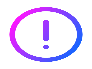 Возможные способы урегулирования: отстранение работника от принятия того решения, которое является предметом конфликта интересов.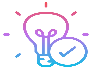 2. Работник организации А участвует в принятии кадровых решений в отношении лиц, являющихся его родственниками, друзьями или иными лицами, с которым связана его личная заинтересованность.Пример: руководитель принимает решение об увеличении заработной платы (выплаты премии) в отношении своего подчиненного, который одновременно связан с ним родственными отношениями.Возможные способы урегулирования: отстранение работника от принятия решения, которое является предметом конфликта интересов; перевод работника (его подчиненного) на иную должность или изменение круга его должностных обязанностей.3. Работник организации А или иное лицо, с которым связана личная заинтересованность работника, выполняет или намерен выполнять оплачиваемую работу в организации Б, имеющей деловые отношения с организацией А, намеревающейся установить такие отношения или являющейся ее конкурентом.Пример: работник организации, ответственный за закупку материальных средств производства, осуществляет выбор из ограниченного числа поставщиков. Руководителем отдела продаж одного из потенциальных поставщиков является родственник работника организации.Пример: работнику организации, обладающему конфиденциальной информацией о деятельности организации, поступает предложение о работе от организации, являющейся конкурентом его непосредственного работодателя.Возможные способы урегулирования: отстранение работника от принятия решения, которое является предметом конфликта интересов; рекомендация работнику отказаться от выполнения иной оплачиваемой работы.4. Работник организации А или иное лицо, с которым связана личная заинтересованность работника, выполняет или намерен выполнять оплачиваемую работу в организации Б, являющейся материнской, дочерней или иным образом аффилированной с организацией А.Пример: работник организации А выполняет по совместительству иную работу в организации Б, являющейся дочерним предприятием организации А. При этом трудовые обязанности работника в организации А связаны с осуществлением контрольных полномочий в отношении организации Б.Возможные способы урегулирования: изменение должностных обязанностей работника; отстранение работника от осуществления рабочих обязанностей в отношении материнской, дочерней или иным образом аффилированной организации; рекомендация работнику отказаться от выполнения иной оплачиваемой работы.5. Работник организации А принимает решение о закупке организацией А товаров, являющихся результатами интеллектуальной деятельности, на которую он или иное лицо, с которым связана личная заинтересованность работника, обладает исключительными правами.Пример: работник организации, оказывающей транспортные услуги населению в сфере общественного транспорта, принимает решение о закупке автоматических средств контроля пассажиров, основанных на технологических разработках, патенты на которые принадлежат работнику.Возможные способы урегулирования: отстранение работника от принятия решения, которое является предметом конфликта интересов.6. Работник организации А или иное лицо, с которым связана личная заинтересованность работника, владеет ценными бумагами организации Б, которая имеет деловые отношения с организацией А, намеревается установить такие отношения или является ее конкурентом.Пример: работник организации А принимает решение об инвестировании средств организации А. Потенциальным объектом инвестиций является организация Б, ценные бумаги которой принадлежат работнику.Возможные способы урегулирования: отстранение работника от принятия решения, которое является предметом конфликта интересов; изменение трудовых обязанностей работника; рекомендация работнику продать имеющиеся ценные бумаги или передать их в доверительное управление.7. Работник организации А или иное лицо, с которым связана личная заинтересованность работника, имеет финансовые или имущественные обязательства перед организацией Б, которая имеет деловые отношения с организацией А, намеревается установить такие отношения или является ее конкурентом.Пример: работник организации А имеет кредитные обязательства перед организацией Б, при этом в трудовые обязанности работника А входит принятие решений о привлечении заемных средств.Возможные способы урегулирования: отстранение работника от принятия решения, которое является предметом конфликта интересов; изменение трудовых обязанностей работника; помощь работнику в выполнении финансовых или имущественных обязательств, например, путем предоставления ссуды организацией-работодателем.8. Работник организации А принимает решения об установлении (сохранении) деловых отношений организации А с организацией Б, которая имеет перед работником или иным лицом, с которым связана личная заинтересованность работника, финансовые или имущественные обязательства.Пример: организация Б имеет перед работником организации А долговое обязательство за использование товаров, являющихся результатами интеллектуальной деятельности, на которую работник или иное лицо, с которым связана личная заинтересованность работника, обладает исключительными правами. При этом в полномочия работника организации А входит принятие решений о сохранении или прекращении деловых отношений организации А с организацией Б, в которых организация Б очень заинтересована.Возможные способы урегулирования: отстранение работника от принятия решения, которое является предметом конфликта интересов; изменение трудовых обязанностей работника.9. Работник организации А или иное лицо, с которым связана личная заинтересованность работника, получает материальные блага или услуги от организации Б, которая имеет деловые отношения с организацией А, намеревается установить такие отношения или является ее конкурентом.Пример: работник организации А, в чьи трудовые обязанности входит контроль за качеством товаров и услуг, предоставляемых организации А контрагентами, получает значительную скидку на товары организации Б, которая является поставщиком компании А.Возможные способы урегулирования: рекомендация работнику отказаться от предоставляемых благ или услуг; отстранение работника от принятия решения, которое является предметом конфликта интересов; изменение трудовых обязанностей работника.10. Работник организации А или иное лицо, с которым связана личная заинтересованность работника, получает дорогостоящие подарки от своего подчиненного или иного работника организации А, в отношении которого работник выполняет контрольные функции.Пример: работник организации получает в связи с днем рождения дорогостоящий подарок от своего подчиненного, при этом в полномочия работника входит принятие решений о повышении заработной платы подчиненным сотрудникам и назначении на более высокие должности в организации.Возможные способы урегулирования: рекомендация работнику вернуть дорогостоящий подарок дарителю; установление правил корпоративного поведения, рекомендующих воздерживаться от дарения / принятия дорогостоящих подарков; перевод работника (его подчиненного) на иную должность или изменение круга его должностных обязанностей.11. Работник организации А уполномочен принимать решения об установлении, сохранении или прекращении деловых отношений организации А с организацией Б, от которой ему поступает предложение трудоустройства.Пример: организация Б заинтересована в заключении долгосрочного договора аренды производственных и торговых площадей с организацией А. Организация Б делает предложение трудоустройства работнику организации А, уполномоченному принять решение о заключении договора аренды, или иному лицу, с которым связана личная заинтересованность работника организации А.Возможные способы урегулирования: отстранение работника от принятия решения, которое является предметом конфликта интересов.12. Работник организации А использует информацию, ставшую ему известной в ходе выполнения трудовых обязанностей, для получения выгоды или конкурентных преимуществ при совершении коммерческих сделок для себя или иного лица, с которым связана личная заинтересованность работника.Пример: работник организации А, занимающейся разведкой и добычей полезных ископаемых, сообщает о заинтересованности организации А в приобретении земельных участков владельцу этих участков, который является его другом.Возможные способы урегулирования: установление правил корпоративного поведения, запрещающих работникам разглашение или использование в личных целях информации, ставшей им известной в связи с выполнением трудовых обязанностей.Часть 2. Урегулирование со стороны СОТРУДНИКА1. Конфликт интересов, связанный с выполнением отдельных функций государственного управления в отношении родственников и/или иных лиц, с которыми связана личная заинтересованность государственного служащего.1.1. Государственный служащий участвует в осуществлении отдельных функций государственного управления и/или в принятии кадровых решений в отношении родственников и/или иных лиц, с которыми связана личная заинтересованность государственного служащего.Меры предотвращения и урегулированияГосударственному служащему следует уведомить о наличии личной заинтересованности представителя нанимателя и непосредственного начальника в письменной форме.Представителю нанимателя рекомендуется отстранить государственного служащего от исполнения должностных обязанностей, предполагающих непосредственное взаимодействие с родственниками и/или иными лицами, с которыми связана личная заинтересованность государственного служащего. Например, рекомендуется временно вывести государственного служащего из состава конкурсной комиссии, если одним из кандидатов на замещение вакантной должности государственной службы является его родственник. Комментарий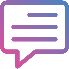 Осуществление государственным служащим функций государственного управления или участие в принятии кадровых решений в отношении родственников является одной из наиболее явных ситуаций конфликта интересов. Существует множество разновидностей подобной ситуации, например:государственный служащий является членом конкурсной комиссии на замещение вакантной должности государственного органа. При этом одним из кандидатов на вакантную должность в этом государственном органе является родственник государственного служащего;государственный служащий является членом аттестационной комиссии (комиссии по урегулированию конфликта интересов, комиссии по проведению служебной проверки), которая принимает решение (проводит проверку) в отношении родственника государственного служащего.При этом необходимо отметить, что далеко не любое выполнение функций государственного управления в отношении родственников влечет конфликт интересов. В частности, если государственный служащий предоставляет государственные услуги, получение которых одним заявителем не влечет отказа в предоставлении услуги другим заявителям, и при этом не обладает дискреционными полномочиями, позволяющими оказывать кому-либо предпочтение, вероятность возникновения конфликта интересов при предоставлении таких услуг родственникам в большинстве случаев является незначительной.2. Конфликт интересов, связанный с выполнением иной оплачиваемой работы2.1. Государственный служащий, его родственники или иные лица, с которыми связана личная заинтересованность государственного служащего, выполняют или собираются выполнять оплачиваемую работу на условиях трудового или гражданско-правового договора в организации, в отношении которой государственный служащий осуществляет отдельные функции государственного управления.Меры предотвращения и урегулированияГосударственный служащий вправе с предварительным уведомлением представителя нанимателя выполнять иную оплачиваемую работу, если это не повлечет за собой конфликт интересов.Уведомительный порядок направления государственным служащим представителю нанимателя информации о намерении осуществлять иную оплачиваемую работу не требует получения согласия представителя нанимателя. Представитель нанимателя не вправе запретить государственному служащему выполнять иную оплачиваемую работу.Вместе с тем, в случае возникновения у государственного служащего личной заинтересованности, которая приводит или может привести к конфликту интересов, государственный служащий обязан проинформировать об этом представителя нанимателя и непосредственного начальника в письменной форме. Определение степени своей личной заинтересованности, являющейся квалифицирующим признаком возникновения конфликта интересов, остается ответственностью самого государственного служащего со всеми вытекающими из этого юридическими последствиями.При наличии конфликта интересов или возможности его возникновения государственному служащему рекомендуется отказаться от предложений о выполнении иной оплачиваемой работы в организации, в отношении которой государственный служащий осуществляет отдельные функции государственного управления.В случае если на момент начала выполнения отдельных функций государственного управления в отношении организации государственный служащий уже выполнял или выполняет в ней иную оплачиваемую работу, следует уведомить о наличии личной заинтересованности представителя нанимателя и непосредственного начальника в письменной форме. При этом рекомендуется отказаться от выполнения иной оплачиваемой работы в данной организации.В случае если на момент начала выполнения отдельных функций государственного управления в отношении организации родственники государственного служащего выполняют в ней оплачиваемую работу, следует уведомить о наличии личной заинтересованности представителя нанимателя и непосредственного начальника в письменной форме.В случае если государственный служащий самостоятельно не предпринял мер по урегулированию конфликта интересов, представителю нанимателя рекомендуется отстранить государственного служащего от исполнения должностных (служебных) обязанностей в отношении организации, в которой государственный служащий или его родственники выполняют иную оплачиваемую работу. КомментарийВ соответствии с частью 2 статьи 14 Федерального закона № 79-ФЗ гражданский служащий вправе с предварительным уведомлением представителя нанимателя выполнять иную оплачиваемую работу, если это не повлечет за собой конфликт интересов. При этом ситуация, при которой гражданский служащий получает или собирается получить материальную выгоду от организации, на деятельность которой он может повлиять своими действиями и решениями, является типичным примером конфликта интересов. В данном случае личная заинтересованность гражданского служащего может негативно влиять на исполнение им должностных обязанностей и порождать сомнения в его беспристрастности и объективности.Действующее законодательство не устанавливает прямых ограничений на трудоустройство родственников государственного служащего. Тем не менее, ситуация, когда родственники государственного служащего владеют проверяемой им организацией, работают в ней или устраиваются в нее на работу, по сути, схожа с ситуацией, рассмотренной в пункте 1.1 данного обзора. В соответствии с частью 3 статьи 19 Федерального закона № 79-ФЗ под личной заинтересованностью гражданского служащего, которая влияет или может повлиять на объективное исполнение им должностных обязанностей, понимается возможность получения гражданским служащим при исполнении должностных обязанностей доходов не только для самого гражданского служащего, но и для членов его семьи или ряда иных лиц.Следует указать, что по иным видам государственной службы установлен более жесткий запрет на осуществление иной оплачиваемой работы. Так, в частности, сотруднику органов внутренних дел запрещается работать по совместительству на предприятиях, в учреждениях и организациях, независимо от форм собственности, не входящих в систему Министерства внутренних дел Российской Федерации, за исключением преподавательской, научной и иной творческой деятельности. При этом преподавательская, научная и иная творческая деятельность не может финансироваться исключительно за счет средств иностранных государств, международных и иностранных организаций, иностранных граждан и лиц без гражданства, если иное не предусмотрено международным договором Российской Федерации или законодательством Российской Федерации (часть 4 статьи 34 Федерального закона от 30 ноября 2011 г. № 342-ФЗ «О службе в органах внутренних дел Российской Федерации и внесении изменений в отдельные законодательные акты Российской Федерации»).2.2. Государственный служащий, его родственники или иные лица, с которыми связана личная заинтересованность государственного служащего, выполняют оплачиваемую работу в организации, предоставляющей платные услуги другой организации. При этом государственный служащий осуществляет в отношении последней отдельные функции государственного управления.Меры предотвращения и урегулированияПри направлении представителю нанимателя предварительного уведомления о выполнении иной оплачиваемой работы государственному служащему следует полно и подробно изложить, в какой степени выполнение им этой работы связано с его должностными обязанностями. При этом рекомендуется отказаться от выполнения иной оплачиваемой работы в организации.В случае, если на момент начала выполнения отдельных функций государственного управления в отношении организации, получающей платные услуги, родственники государственного служащего уже выполняли оплачиваемую работу в организации, оказывающей платные услуги, следует уведомить о наличии личной заинтересованности представителя нанимателя и непосредственного начальника в письменной форме.Представителю нанимателя рекомендуется подробно рассмотреть обстоятельства выполнения государственным служащим иной оплачиваемой работы. Особое внимание следует уделять фактам, указывающим на возможное использование государственным служащим своих полномочий для получения дополнительного дохода, например:услуги, предоставляемые организацией, оказывающей платные услуги, связаны с должностными обязанностями государственного служащего;государственный служащий непосредственно участвует в предоставлении услуг организации, получающей платные услуги;организация, оказывающая платные услуги, регулярно предоставляет услуги организациям, в отношении которых государственный служащий осуществляет отдельные функции государственного управления и т.д.При обнаружении подобных фактов представителю нанимателя рекомендуется принять решение о том, что выполнение иной оплачиваемой работы влечет конфликт интересов и отстранить государственного служащего от исполнения должностных (служебных) обязанностей в отношении организации, получающей платные услуги. КомментарийПри регулировании подобных ситуаций особого внимания заслуживают случаи, когда организация, оказывающая платные услуги, предоставляет организации, получающей платные услуги, напрямую связанные с должностными обязанностями государственного служащего, например, консультирует по порядку проведения проверок, проводит работы, необходимые для устранения нарушений, готовит необходимые документы для представления их в государственные органы и т.д. В этом случае государственный служащий не только осуществляет отдельные функции государственного управления в отношении организации, которая приносит или принесла ему (его родственникам) материальную выгоду, но и, по сути, оценивает результаты собственной работы.2.3. Государственный служащий, его родственники или иные лица, с которыми связана личная заинтересованность государственного служащего, выполняет оплачиваемую работу в организации, которая является материнской, дочерней или иным образом аффилированной с иной организацией, в отношении которой государственный служащий осуществляет отдельные функции государственного управления.Меры предотвращения и урегулированияПри направлении представителю нанимателя предварительного уведомления о выполнении иной оплачиваемой работы государственному служащему следует полно изложить, каким образом организация, в которой он собирается выполнять иную оплачиваемую работу, связана с организациями, в отношении которых он осуществляет отдельные функции государственного управления. При этом рекомендуется отказаться от выполнения иной оплачиваемой работы в материнских, дочерних и иным образом аффилированных организациях.В случае если на момент начала выполнения отдельных функций государственного управления в отношении организации родственники государственного служащего уже выполняли оплачиваемую работу в аффилированной организации, следует уведомить о наличии личной заинтересованности представителя нанимателя и непосредственного начальника в письменной форме.Представителю нанимателя рекомендуется отстранить государственного служащего от исполнения должностных (служебных) обязанностей в отношении организации, являющейся материнской, дочерней или иным образом аффилированной с той организацией, в которой государственный служащий выполняет иную оплачиваемую работу.2.4. Государственный служащий на платной основе участвует в выполнении работы, заказчиком которой является государственный орган, в котором он замещает должность.Меры предотвращения и урегулированияПредставителю нанимателя рекомендуется указать государственному служащему, что выполнение подобной иной оплачиваемой работы влечет конфликт интересов. В случае если государственный служащий не предпринимает мер по урегулированию конфликта интересов и не отказывается от личной заинтересованности, рекомендуется рассмотреть вопрос об отстранении государственного служащего от замещаемой должности.Важно отметить, что непринятие государственным служащим, являющимся стороной конфликта интересов, мер по предотвращению или урегулированию конфликта интересов является правонарушением, влекущим увольнение государственного служащего с государственной службы.2.5. Государственный служащий участвует в принятии решения о закупке государственным органом товаров, являющихся результатами интеллектуальной деятельности, исключительными правами на которые обладает он сам, его родственники или иные лица, с которыми связана личная заинтересованность государственного служащего.Меры предотвращения и урегулированияГосударственному служащему следует уведомить о наличии личной заинтересованности представителя нанимателя и непосредственного начальника в письменной форме. При этом рекомендуется, по возможности, отказаться от участия в соответствующем конкурсе.Представителю нанимателя рекомендуется вывести государственного служащего из состава комиссии по размещению заказа на время проведения конкурса, в результате которого у государственного служащего есть личная заинтересованность.3.     Конфликт интересов, связанный с владением ценными бумагами, банковскими вкладами3.1. Государственный служащий и/или его родственники владеют ценными бумагами организации, в отношении которой государственный служащий осуществляет отдельные функции государственного управления.Меры предотвращения и урегулированияВ случае если государственный служащий владеет ценными бумагами организации, в отношении которой он осуществляет отдельные функции государственного управления, он обязан уведомить представителя нанимателя и непосредственного начальника о наличии личной заинтересованности в письменной форме, а также передать ценные бумаги в доверительное управление.Необходимо отметить, что существует проблема выбора управляющей организации или доверительного управляющего, которым государственный служащий может доверить управление принадлежащими ему ценными бумагами. Кроме того, передача ценных бумаг в доверительное управление не обязательно повлечет исключение возникновения конфликта интересов, то есть, не всегда может быть признана исчерпывающей мерой, в этой связи государственным служащим может быть принято добровольное решение об отчуждении ценных бумаг.В случае если родственники государственного служащего владеют ценными бумагами организации, в отношении которой он осуществляет отдельные функции государственного управления, государственный служащий обязан уведомить представителя нанимателя и непосредственного начальника о наличии личной заинтересованности в письменной форме. При этом в целях урегулирования конфликта интересов государственному служащему необходимо рекомендовать родственникам передать ценные бумаги в доверительное управление либо рассмотреть вопрос об их отчуждении.До принятия государственным служащим мер по урегулированию конфликта интересов представителю нанимателя рекомендуется отстранить государственного служащего от исполнения должностных (служебных) обязанностей в отношении организации, ценными бумагами которой владеет государственный служащий или его родственники. КомментарийДанная ситуация в целом аналогична рассмотренным ранее примерам с выполнением иной оплачиваемой работы. При этом необходимо учитывать, что в случае, если владение государственным служащим приносящими доход ценными бумагами, акциями (долями участия в уставных капиталах организаций) может привести к конфликту интересов, он обязан передать принадлежащие ему указанные ценные бумаги в доверительное управление.Для родственников государственного служащего ограничений на владение ценными бумагами не установлено. Тем не менее, важно понимать, что наличие в собственности у родственников государственного служащего ценных бумаг организации, на деятельность которой государственный служащий может повлиять в ходе исполнения должностных обязанностей, также влечет конфликт интересов.При рассмотрении данной ситуации необходимо отметить, что отсутствует коллизия норм статей 11 и 12.3 Федерального закона № 273-ФЗ. Статья 12.3 устанавливает обязанность передачи ценных бумаг, акций (долей участия, паев в уставных (складочных) капиталах организаций) в доверительное управление в целях предотвращения конфликта интересов, в случае если владение этими ценными бумагами приводит или может привести к конфликту интересов. Аналогичные положения установлены в качестве запретов для государственных служащих в федеральных законах, регулирующих прохождение различных видов государственной службы (для гражданской службы – часть 2 статьи 17 Федерального закона № 79-ФЗ). Такие предписания являются общим для всех государственных служащих запретом, связанным с государственной службой.В то же время в статье 11 Федерального закона № 273-ФЗ предусмотрены меры по предотвращению и урегулированию конфликта интересов, что в свою очередь предполагает применение изложенных в ней положений при наличии конкретной ситуации, которая приводит или может привести к конфликту интересов. Таким образом, исходя из анализа взаимосвязанных положений частей 2, 4 и 6 статьи 11 вышеуказанного закона, предусмотренная обязанность государственного служащего передать принадлежащие ему ценные бумаги, акции (доли участия, паи в уставных (складочных) капиталах организаций) в доверительное управление является мерой предотвращения и урегулирования конфликта интересов в конкретной ситуации, когда государственному служащему стало известно о возможности такого конфликта.3.2. Государственный служащий участвует в осуществлении отдельных функций государственного управления в отношении банков и кредитных организаций, в которых сам государственный служащий, его родственники или иные лица, с которыми связана личная заинтересованность государственного служащего, имеют вклады либо взаимные обязательства, связанные с оказанием финансовых услуг (кредитные обязательства, оказание брокерских услуг по участию в организованных торгах на рынке ценных бумаг и др.).Меры предотвращения и урегулированияГосударственному служащему следует уведомить о наличии личной заинтересованности представителя нанимателя и непосредственного начальника в письменной форме.Представителю нанимателя рекомендуется до принятия государственным служащим мер по урегулированию конфликта интересов отстранить государственного служащего от исполнения должностных (служебных) обязанностей в отношении банков и кредитных организаций, вкоторых сам государственный служащий, его родственники или иные лица, с которыми связана личная заинтересованность государственного служащего, имеют вклады либо взаимные обязательства, связанные с оказанием финансовых услуг (кредитные обязательства, оказание брокерских услуг по участию в организованных торгах на рынке ценных бумаг и др.).4. Конфликт интересов, связанный с получением подарков и услуг4.1. Государственный служащий, его родственники или иные лица, с которыми связана личная заинтересованность государственного служащего, получают подарки или иные блага (бесплатные услуги, скидки, ссуды, оплату развлечений, отдыха, транспортных расходов и т.д.) от физических лиц и/или организаций, в отношении которых государственный служащий осуществляет или ранее осуществлял отдельные функции государственного управления.Меры предотвращения и урегулированияГосударственному служащему и его родственникам рекомендуется не принимать подарки от организаций, в отношении которых государственный служащий осуществляет или ранее осуществлял отдельные функции государственного управления, вне зависимости от стоимости этих подарков и поводов дарения.Представителю нанимателя, в случае если ему стало известно о получении государственным служащим подарка от физических лиц или организаций, в отношении которых государственный служащий осуществляет или ранее осуществлял отдельные функции государственного управления, необходимо оценить, насколько полученный подарок связан с исполнением должностных обязанностей.Если подарок связан с исполнением должностных обязанностей, то в отношении государственного служащего должны быть применены меры дисциплинарной ответственности, учитывая характер совершенного государственным служащим коррупционного правонарушения, его тяжесть, обстоятельства, при которых оно совершено, соблюдение государственным служащим других ограничений и запретов, требований о предотвращении или об урегулировании конфликта интересов и исполнение им обязанностей, установленных в целях противодействия коррупции, а также предшествующие результаты исполнения государственным служащим своих должностных обязанностей.Если подарок не связан с исполнением должностных обязанностей, то государственному служащему рекомендуется указать на то, что получение подарков от заинтересованных физических лиц и организаций может нанести урон репутации государственного органа, и поэтому является нежелательным вне зависимости от повода дарения.В случае если представитель нанимателя обладает информацией о получении родственниками государственного служащего подарков от физических лиц и/или организаций, в отношении которых государственный служащий осуществляет или ранее осуществлял отдельные функции государственного управления, рекомендуется:указать государственному служащему, что факт получения подарков влечет конфликт интересов;предложить вернуть соответствующий подарок или компенсировать его стоимость;до принятия государственным служащим мер по урегулированию конфликта интересов отстранить государственного служащего от исполнения должностных (служебных) обязанностей в отношении физических лиц и организаций, от которых был получен подарок. КомментарийУстановлен запрет государственным служащим получать в связи с исполнением должностных обязанностей вознаграждения от физических и юридических лиц.Вместе с тем, проверяемая организация или ее представители могут попытаться подарить государственному служащему подарок в связи с общепринятым поводом, например, в связи с празднованием дня рождения или иного праздника. В данной ситуации подарок не может однозначно считаться полученным в связи с исполнением должностных обязанностей и, следовательно, возникает возможность обойти запрет, установленный в законодательстве. Тем не менее, необходимо учитывать, что получение подарка от заинтересованной организации ставит государственного служащего в ситуацию конфликта интересов. Полученная выгода может негативно повлиять на исполнение им должностных обязанностей и объективность принимаемых решений. Кроме того, такие действия могут вызвать у граждан обоснованные сомнения в беспристрастности государственного служащего и, тем самым, могут нанести ущерб репутации государственного органа и государственной службе в целом.То же самое относится и к подаркам, получаемым от заинтересованной организации родственниками государственного служащего. Действующее законодательство не устанавливает никаких ограничений на получение подарков и иных благ родственниками государственных служащих. Несмотря на это, следует учитывать, что в большинстве случаев подобные подарки вызваны желанием обойти существующие нормативные ограничения и повлиять на действия и решения государственного служащего.4.2. Государственный служащий осуществляет отдельные функции государственного управления в отношении физических лиц или организаций, которые предоставляли или предоставляют услуги, в том числе платные, государственному служащему, его родственникам или иным лицам, с которыми связана личная заинтересованность государственного служащего.Меры предотвращения и урегулированияГосударственному служащему следует уведомить представителя нанимателя и непосредственного начальника в письменной форме о наличии личной заинтересованности.Представителю нанимателя следует оценить, действительно ли отношения государственного служащего с указанными физическими лицами и организациями могут привести к необъективному исполнению им должностных обязанностей. Если вероятность возникновения конфликта интересов высока, рекомендуется отстранить государственного служащего от исполнения должностных (служебных) обязанностей в отношении физических лиц или организаций, которые предоставляли или предоставляют услуги, в том числе платные, государственному служащему, его родственникам или иным лицам, с которыми связана личная заинтересованность государственного служащего.4.3. Государственный служащий получает подарки от своего непосредственного подчиненного.Меры предотвращения и урегулированияГосударственному служащему рекомендуется не принимать подарки от непосредственных подчиненных вне зависимости от их стоимости и повода дарения. Особенно строго следует подходить к получению регулярных подарков от одного дарителя.Представителю нанимателя, которому стало известно о получении государственным служащим подарков от непосредственных подчиненных, следует указать государственному служащему на то, что подобный подарок может рассматриваться как полученный в связи с исполнением должностных обязанностей, в связи с чем подобная практика может повлечь конфликт интересов, а также рекомендовать государственному служащему вернуть полученный подарок дарителю в целях предотвращения конфликта интересов.5. Конфликт интересов, связанный с имущественными обязательствами и судебными разбирательствами5.1. Государственный служащий участвует в осуществлении отдельных функций государственного управления в отношении организации, перед которой сам государственный служащий и/или его родственники имеют имущественные обязательства.Меры предотвращения и урегулированияВ этом случае государственному служащему и его родственникам рекомендуется урегулировать имеющиеся имущественные обязательства (выплатить долг, расторгнуть договор аренды и т.д.). При невозможности сделать это, государственному служащему следует уведомить представителя нанимателя и непосредственного начальника о наличии личной заинтересованности в письменной форме.Представителю нанимателя рекомендуется по крайней мере до урегулирования имущественного обязательства отстранить государственного служащего от исполнения должностных (служебных) обязанностей в отношении организации, перед которой сам государственный служащий, его родственники или иные лица, с которыми связана личная заинтересованность государственного служащего, имеют имущественные обязательства.5.2. Государственный служащий участвует в осуществлении отдельных функций государственного управления в отношении кредиторов организации, владельцами или работниками которых являются родственники государственного служащего.Меры предотвращения и урегулированияГосударственному служащему следует уведомить представителя нанимателя и непосредственного начальника о наличии личной заинтересованности в письменной форме.Представителю нанимателя рекомендуется отстранить государственного служащего от исполнения должностных (служебных) обязанностей в отношении кредиторов организации, владельцами или сотрудниками которых являются родственники государственного служащего или иные лица, с которыми связана личная заинтересованность государственного служащего.5.3. Государственный служащий участвует в осуществлении отдельных функций государственного управления в отношении организации, которая имеет имущественные обязательства перед государственным служащим, его родственниками, или иными лицами, с которыми связана личная заинтересованность государственного служащего.Меры предотвращения и урегулированияГосударственному служащему следует уведомить представителя нанимателя и непосредственного начальника в письменной форме о наличии личной заинтересованности.Представителю нанимателя рекомендуется по крайней мере до урегулирования имущественного обязательства отстранить государственного служащего от исполнения должностных (служебных) обязанностей в отношении организации, которая имеет имущественные обязательства перед государственным служащим, его родственниками, или иными лицами, с которыми связана личная заинтересованность государственного служащего.5.4. Государственный служащий, его родственники или иные лица, с которыми связана личная заинтересованность государственного служащего, участвуют в деле, рассматриваемом в судебном разбирательстве с физическими лицами и организациями, в отношении которых государственный служащий осуществляет отдельные функции государственного управления.Меры предотвращения и урегулированияГосударственному служащему следует уведомить представителя нанимателя и непосредственного начальника в письменной форме о наличии личной заинтересованности.Представителю нанимателя рекомендуется отстранить государственного служащего от исполнения должностных (служебных) обязанностей в отношении физических лиц и организаций, которые находятся в стадии судебного разбирательства с государственным служащим, его родственниками или иными лицами, с которыми связана личная заинтересованность государственного служащего.6. Конфликт интересов, связанный с взаимодействием с бывшим работодателем и трудоустройством после увольнения с государственной службы6.1. Государственный служащий участвует в осуществлении отдельных функций государственного управления в отношении организации, владельцем, руководителем или работником которой он являлся до поступления на государственную службу.Меры предотвращения и урегулированияГосударственному служащему в случае поручения ему отдельных функций государственного управления в отношении организации, владельцем, руководителем или работником которой он являлся до поступления на государственную службу, рекомендуется уведомить представителя нанимателя и непосредственного начальника в письменной форме о факте предыдущей работы в данной организации и о возможности возникновения конфликтной ситуации.Представителю нанимателя рекомендуется оценить, могут ли взаимоотношения государственного служащего с бывшим работодателем повлиять на объективное исполнение должностных обязанностей и повлечь конфликт интересов. В случае если существует большая вероятность возникновения конфликта интересов, представителю нанимателя рекомендуется отстранить государственного служащего от исполнения должностных (служебных) обязанностей в отношении бывшего работодателя. КомментарийГосударственный служащий, поступивший на государственную службу в государственный орган из организации частного сектора, может сохранить дружеские отношения со своими бывшими коллегами и симпатию к этой организации в целом. Возможна и обратная ситуация, при которой государственный служащий по тем или иным причинам испытывает неприязнь к бывшему работодателю.И дружеское, и враждебное отношение к проверяемой организации могут воспрепятствовать объективному исполнению государственным служащим его должностных обязанностей.При этом необходимо отметить, что наличие симпатии или антипатии к бывшему работодателю в соответствии с действующим законодательством не может считаться личной заинтересованностью, т.к. не влечет возможности получения доходов для государственного служащего, членов его семьи или организаций, с которыми государственный служащий связан финансовыми или иными обязательствами.Тем не менее, следует учитывать, что в соответствии с пунктом 5 части 1 статьи 18 Федерального закона № 79-ФЗ гражданский служащий обязан не совершать действия, связанные с влиянием каких-либо личных, имущественных (финансовых) и иных интересов, препятствующих добросовестному исполнению должностных обязанностей.6.2. Государственный служащий ведет переговоры о трудоустройстве после увольнения с государственной службы на работу в организацию, в отношении которой он осуществляет отдельные функции государственного управления.Меры предотвращения и урегулированияГосударственному служащему рекомендуется воздерживаться от ведения переговоров о последующем трудоустройстве с организациями, в отношении которых он осуществляет отдельные функции государственного управления. При поступлении соответствующих предложений от проверяемой организации государственному служащему рекомендуется отказаться от их обсуждения до момента увольнения с государственной службы.В случае если указанные переговоры о последующем трудоустройстве начались, государственному служащему следует уведомить представителя нанимателя и непосредственного начальника в письменной форме о наличии личной заинтересованности.Представителю нанимателя рекомендуется отстранить государственного служащего от исполнения должностных (служебных) обязанностей в отношении организации, с которой он ведет переговоры о трудоустройстве после увольнения с государственной службы.С трудоустройством бывших государственных служащих также связан целый ряд ситуаций, которые могут повлечь конфликт интересов и нанести ущерб репутации государственного органа, но при этом не могут быть в необходимой степени урегулированы в рамках действующего законодательства, например:бывший государственный служащий поступает на работу в частную организацию, регулярно взаимодействующую с государственным органом, в котором государственный служащий ранее замещал должность;бывший государственный служащий создает собственную организацию, существенной частью деятельности которой является взаимодействие с государственным органом, в котором государственный служащий ранее замещал должность;государственный служащий продвигает определенные проекты с тем, чтобы после увольнения с государственной службы заниматься их реализацией.7. Ситуации, связанные с явным нарушением государственным служащим установленных запретов7.1. Государственный служащий получает награды, почетные и специальные звания (за исключением научных) от иностранных государств, международных организаций, а также политических партий, других общественных объединений и религиозных объединений.Меры предотвращения и урегулированияВ соответствии с пунктом 11 части 1 статьи 17 Федерального закона № 79-ФЗ гражданскому служащему запрещается принимать без письменного разрешения представителя нанимателя награды, почетные и специальные звания иностранных государств, международных организаций, а также политических партий, других общественных объединений и религиозных объединений, если в его должностные обязанности входит взаимодействие с указанными организациями и объединениями.Представителю нанимателя при принятии решения о предоставлении или непредоставлении разрешения рекомендуется уделить особое внимание основанию и цели награждения, а также тому, насколько получение гражданским служащим награды, почетного и специального звания может породить сомнение в его беспристрастности и объективности.7.2. Государственный служащий в ходе проведения контрольно-надзорных мероприятий обнаруживает нарушения законодательства. Государственный служащий рекомендует организации для устранения нарушений воспользоваться услугами конкретной компании, владельцами, руководителями или сотрудниками которой являются родственники государственного служащего или иные лица, с которыми связана личная заинтересованность государственного служащего.Меры предотвращения и урегулированияГосударственному служащему при выявлении в ходе контрольно-надзорных мероприятий нарушений законодательства рекомендуется воздержаться от дачи советов относительно того, какие организации могут быть привлечены для устранения этих нарушений. КомментарийДанная ситуация в целом аналогична ситуации, рассмотренной в пункте 2.2. При этом «советы», предоставляемые государственным служащим проверяемым организациям, могут быть по-разному оформлены: они могут предоставляться в устной форме, в форме писем, перечни рекомендуемых организаций могут размещаться на сайте соответствующего государственного органа и т.д. В любом случае, если государственный служащий не просто информирует проверяемую организацию обо всех компаниях, предоставляющих в данном регионе услуги, необходимые для устранения выявленных нарушений, а выделяет какие-то конкретные организации, подобное поведение является нарушением и подлежит рассмотрению на заседании комиссии. Несмотря на то, что рекомендации государственного служащего могут быть обусловлены не корыстными соображениями, а стремлением обеспечить качественное устранение нарушений, подобные советы обеспечивают возможность получения доходов родственниками государственного служащего или иными связанными с ним лицами и, следовательно, приводят к возникновению личной заинтересованности.7.3. Государственный служащий выполняет иную оплачиваемую работу в организациях, финансируемых иностранными государствами.Меры предотвращения и урегулированияВ соответствии с пунктом 17 части 1 статьи 17 Федерального закона № 79-ФЗ гражданскому служащему запрещается заниматься без письменного разрешения представителя нанимателя оплачиваемой деятельностью, финансируемой исключительно за счет средств иностранных государств, международных и иностранных организаций, иностранных граждан и лиц без гражданства, если иное не предусмотрено международным договором Российской Федерации или российским законодательством.Представителю нанимателя при принятии решения о предоставлении или непредоставлении указанного разрешения рекомендуется уделить особое внимание тому, насколько выполнение гражданским служащим иной оплачиваемой работы может породить сомнение в его беспристрастности и объективности, а также «выяснить» какую именно работу он там выполняет.7.4. Государственный служащий использует информацию, полученную в ходе исполнения служебных обязанностей и временно недоступную широкой общественности, для получения конкурентных преимуществ при совершении коммерческих операций.Меры предотвращения и урегулированияГосударственному служащему запрещается разглашать или использовать в целях, не связанных с государственной службой, сведения, отнесенные в соответствии с федеральным законом к сведениям конфиденциального характера, или служебную информацию, ставшие ему известными в связи с исполнением должностных обязанностей. Указанный запрет распространяется в том числе и на использование неконфиденциальной информации, которая лишь временно недоступна широкой общественности.В связи с этим государственному служащему следует воздерживаться от использования в личных целях сведений, ставших ему известными в ходе исполнения служебных обязанностей, до тех пор, пока эти сведения не станут достоянием широкой общественности.Представителю нанимателя, которому стало известно о факте использования государственным служащим информации, полученной в ходе исполнения служебных обязанностей и временно недоступной широкой общественности, для получения конкурентных преимуществ при совершении коммерческих операций, рекомендуется рассмотреть вопрос о применении к государственному служащему мер дисциплинарной ответственности за нарушение запретов, связанных с государственной службой, учитывая характер совершенного государственным служащим коррупционного правонарушения, его тяжесть, обстоятельства, при которых оно совершено, соблюдение государственным служащим других ограничений и запретов, требований о предотвращении или об урегулировании конфликта интересов и исполнение им обязанностей, установленных в целях противодействия коррупции, а также предшествующие результаты исполнения государственным служащим своих должностных обязанностей.В случае установления признаков дисциплинарного проступка либо факта совершения государственным служащим деяния, содержащего признаки административного правонарушения или состава преступления, данная информация представляется руководителю государственного органа для решения вопроса о проведении служебной проверки и применении мер ответственности, предусмотренных нормативными правовыми актами Российской Федерации, либо передается в правоохранительные органы по подведомственности.Часть 3. Судебная практика1. Родственные отношения1.1. Прием на работу и подчиненностьСитуация: М. занимал должность руководителя краевого ГБУ «Природный парк». Осуществил прием на работу своей супруги.Супруга была единственным инспектором учреждения, осуществляющим деятельность дистанционно. Ей была выплачена материальная помощь, при этом к заявлению документы, подтверждающие тяжелое материальное положение, приложены не были. Управленческими решениями создавались условия для получения организациями, связанными с супругой, выгод (преимуществ).М. подал заявление об увольнении по собственному желанию, но был уволен в связи с утратой доверия. Итог: 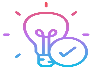 Суд признал увольнение законным.1.2. ПодчиненностьСитуация: С. работала директором МБОУ «Центр образования». Постановлением администрации города был утвержден порядок сообщения руководителем муниципального учреждения о возникновении личной заинтересованности. С. уведомила главу города о том, что ее муж работает в МБОУ «Центр образования» по совместительству рабочим по обслуживанию зданий.23 марта по результатам рассмотрения уведомления должностными лицами администрации города было подготовлено мотивированное заключение, в котором сделан вывод о несоблюдении С. требований об урегулировании конфликта интересов и даны рекомендации о внесении в трудовой договор мужа С. в части делегирования заместителю директора по АХО полномочий по решению кадровых вопросов и исключению участия С. в принятии решений по вопросам распределения стимулирующих выплат в отношении её супруга.22 апреля 2020 г. глава города принял решение об увольнении С. с утратой доверия Итог: Суд признал увольнение незаконным по процедурным основаниям.1.3. Совместная работаСитуация: Служащая замещала должность секретаря судебного заседания, ее сестра – должность секретаря суда судебного участка.Служащая уволена в связи с утратой доверия за неуведомление о конфликте интересов или возможности его возникновения. Итог: Суд признал увольнение незаконным. Причина: 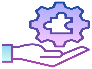 Периодическое возложение обязанностей секретаря суда на секретаря судебного заседания (или наоборот) на период нахождения одного из них в отпуске не может свидетельствовать о наличии подконтрольности и подчиненности. 1.4. Подведомственные организацииСитуация: М. работала специалистом 2 категории в администрации сельского поселения. В это время на должность юрисконсульта МУП «Водоканал», учредителем которого являлось сельское поселение, была принята дочь М.Позднее М. была назначена на должность главы сельского поселения. Как глава сельского поселения М. являлась представителем учредителя и собственника имущества МУП «Водоканал».27 августа 2018 г. дочь М. получила бытовую травму на батуте, 17 октября 2018 г. ей была проведена операция на коленном суставе. 26 октября 2018 г. МУП «Водоканал» заключил с ООО «Страховой альянс» договор коллективного ДМС. Единственным застрахованным оказалась дочь М. Размер страховой премии составил 98 748 рублей. Для МУП «Водоканал» указанная сделка являлась крупной и могла быть заключена только с согласия учредителя, представителем которого являлась М.Спустя год, собрание представителей сельского поселения рассмотрело уведомление М. о возможности возникновения конфликта интересов в связи с работой ее дочери в должности юрисконсульта в МУП «Водоканал» и приняло решение об отсутствии конфликта интересов. Впоследствии все же была уволена с утратой доверия. Итог: Суд признал увольнение законным.1.5. Подведомственные организацииСитуация: Служащий замещал должность руководителя Службы ветеринарии области. В учреждениях, подведомственных указанной Службе, работали жена, сын и две дочери служащего.К служащему применено дисциплинарное взыскание в виде выговора за непринятие мер по предотвращению и урегулированию конфликта интересов и неуведомление о возможности возникновения конфликта интересов при исполнении им должностных обязанностей.Прокурор просил отменить приказ о наложении взыскания и уволить служащего в связи с утратой доверия за непринятие мер по предотвращению (урегулированию) конфликта интересов. Итог: Суд удовлетворил требования прокурора.1.6. Подведомственные организацииСитуация: Служащий, замещая должность главы администрации города по контракту, назначил на должность руководителя МКУ отца гражданки, с которой у служащего были общие дети и с которой он совместно проживал.Прокурор просил расторгнуть контракт с главой администрации в связи с утратой доверия за непринятие мер по предотвращению (урегулированию) конфликта интересов. Итог: Суд удовлетворил требования прокурора.1.7. Функциональная зависимостьСитуация: Служащая, замещая должность заместителя руководителя департамента, осуществила рассмотрение дел об административных правонарушениях в отношении трех физических лиц. Данные дела были возбуждены государственным инспектором департамента, являющимся отцом служащей. Предположительно он исправил и подменил первоначальный процессуальный документ с целью изменения квалификации правонарушения и смягчения ответственности. Указанный государственный инспектор передал дела на рассмотрение дочери в обход ее непосредственного начальника с целью сокрытия своих неправомерных действий.Служащая уволена в связи с утратой доверия за непринятие мер по предотвращению (урегулированию) конфликта интересов.Одновременно привлечена к дисциплинарной ответственности в виде выговора за допущенные нарушения норм КоАП РФ при рассмотрении материалов. Итог: Суд признал увольнение законным.1.8. Функциональная зависимостьСитуация: Работник замещал должность в региональном отделении ФСС, его супруга – должность руководителя Управления Роспотребнадзора. В отношении Управления проводились выездная плановая проверка правильности исчисления, полноты и своевременности уплаты (перечисления) страховых взносов и камеральные проверки. Решения по результатам проверки принимал работник. Комиссия по урегулированию конфликта интересов рекомендовала применить к работнику меру дисциплинарного взыскания в виде увольнения в связи с утратой доверия. Решение о привлечение служащего к дисциплинарной ответственности не принималось. Работник просил признать незаконным и отменить решения Комиссии. Итог: Суд отказал в удовлетворении требований1.9. Подконтрольные организацииСитуация: Должностное лицо замещало должность первого заместителя Председателя Правительства Республики Коми. Ее супруг работал в акционерном обществе, единственный акционер которого находился в непосредственном подчинении должностного лица.Должностное лицо уволено в связи с утратой доверия за непринятие мер по предотвращению (урегулированию) конфликта интересов. Итог: Суд признал увольнение законным.1.10. У кого возникает конфликт интересов?Ситуация: Служащий замещал должность уполномоченного отдела административных расследований таможни, брат служащего – должность заместителя начальника отдела инспектирования деятельности таможенных органов в вышестоящем органе.Служащий привлечен к дисциплинарной ответственности в виде строгого выговора за неуведомление (несвоевременное уведомление) о конфликте интересов или возможности его возникновения. Итог: Суд признал привлечение к ответственности незаконным. Причина: Доказыванию со стороны представителя нанимателя подлежала возможность получения братом служащего каких-либо преимуществ в результате ненадлежащего (необъективного, небеспристрастного) исполнения служащим должностных обязанностей.1.11. Изменение места работыСитуация: Работница замещала должность медицинской сестры неврологического кабинета поликлиники, ее супруг – должность врача-невролога в той же поликлинике.После поступления жалобы от пациентки на действия ее супруга в качестве врача-невролога Комиссия по противодействию коррупции и урегулированию конфликта интересов рекомендовала изменить место работы одного из супругов.Главный врач издал приказ, которым рабочее место работницы в качестве медицинской сестры закреплялось за другим врачом-неврологом поликлиники.Работница оспаривает изменение индивидуальных условий труда. Итог: Суд отказал в удовлетворении требований.1.12. Изменение служебного положенияСитуация: Работница замещала должность воспитателя в отделении социальной реабилитации бюджетного учреждения, родная сестра работницы – должность заведующей этим отделением.По результатам проведения заседания комиссия по урегулированию конфликта интересов ей было предложено изменить прямую подчиненность воспитателя и установить прямое подчинение ее как воспитателя заместителю директора по направлению деятельности.Просила суд признать протоколы заседания комиссии и факт изменения трудового договора для урегулирования конфликта интересов незаконными. Итог: Суд отказал в удовлетворении требований.1.13. Исполнение функций в отношении родственниковСитуация: Служащая замещала должность председателя Комитета по управлению муниципальным имуществом. Возглавляла аукционную комиссию. Комиссия приняла решение о сдаче в аренду муниципального нежилого здания мужу служащей, а затем о продаже этого здания ее матери. Была уволена в связи с утратой доверия. Итог: Суд отказал истицу в изменении формулировки увольнения (по собственному желанию)1.14. Исполнение функций в отношении родственниковСитуация: С. работала начальником отдела социальной политики и информации Администрации городского округа. Решением комиссии под председательством заместителя председателя С. было принято решение выделить материальную помощь в качестве компенсации затрат процедуры зубопротезирования матери С. в размере 6 000 рублей. При этом была нарушена очередность предоставления материальной помощи, заседание комиссии фактически не проводилось, а протокол заседания был составлен по указанию С.С. была уволена в связи с утратой доверия Итог: Суд признал увольнение законным1.15. Исполнение функций в отношении родственниковСитуация: Н. занимал должность начальника линейного отдела управления государственного морского и речного надзора Ространснадзора. В зоне ответственности линейного отдела осуществляло деятельность, связанную с судоходством, ООО «Р.», единственным учредителем которого являлся супруг дочери жены Н.ООО «Р.» допускало многочисленные нарушения: осуществляло перевозку опасных грузов без лицензии, оказывало услуги по перевозке грузов, используя суда, у которых отсутствовали судовые документы. Никаких мер по привлечению ООО «Р.» к ответственности Н. не предпринимал. Поступавшую от государственного портового контроля информацию о нарушениях Н. оставлял без рассмотрения. Скрыл факт транспортного происшествия с судном, принадлежавшим ООО «Р.».Н. мер предотвращению конфликта интересов не принимал, уведомление о личной заинтересованности не подавал. При этом Н. подарил принадлежащий ему дом дочери своей супруги и проживал совместно с дочерью супруги, ее мужем и их несовершеннолетними детьми.Н. был уволен с утратой доверия. Итог: Суд оставил решение об увольнении в силе1.16. Исполнение функций в отношении родственниковСитуация: К. замещала должность главы администрации сельского поселения. Между администрацией сельского поселения в лице К. и ее супругом заключались муниципальные контракты на уборку мусора, благоустройство территории, расчистку дорог.Помимо этого в ходе проверки были установлены факт приемки невыполненных работ по муниципальным контрактам, нарушения в представлении сведений о доходах, расходах, об имуществе и обязательствах имущественного характера. По выявленным фактам прокуратурой было внесено представление в адрес главы сельского поселения. Представление было признано обоснованным, однако К. была уволена не в связи с утратой доверия, а по собственному желанию.Прокурор обратился с иском об изменении формулировки увольнения.При этом К. ушла в отставку по собственному желанию с 21.08.2019, а 28.10.2019 уже вновь была назначена главой администрации. Итог: После длительного рассмотрения иск прокурора удовлетворен1.17. Исполнение функций в отношении бывшей супругиСитуация: М. занимал должность директора государственного областного учреждения – лесничества. М. заключил государственный контракт с индивидуальным предпринимателем И., являющейся его бывшей супругой. По данным прокуратуры, развод М. и И. был фиктивным, так как они по-прежнему проживают совместно, воспитывают четырех детей. О возможности возникновения личной заинтересованности работодателя не уведомил.М. уволен с утратой доверия. Итог: Суд признал увольнение законным.1.18. Исполнение функций в отношении родственников руководителяСитуация: Е. замещал должность главы городского поселения. П. исполняла обязанности главы поселения во время отсутствия Е. В апреле 2018 года администрация городского поселения в лице исполняющей обязанности главы поселения П. заключила без проведения конкурсных процедур несколько договоров подряда с отцом и братьями Е. Причем по ряду договоров отсутствовали условия об уменьшении суммы, подлежащей уплате заказчиком на размер налогов, сборов и иных обязательных платежей в бюджеты бюджетной системы РФ. По поручению Е. НДФЛ по вышеуказанным договорам подряда был оплачен из бюджета городского поселения. Также были установлены факты понуждения подведомственного учреждения МАНУ «Благоустройство» к заключению договоров подряда с родственниками Е.Прокуратура внесла в совет городского поселения представление с требованием рассмотреть вопрос об удалении Е. в отставку в связи с несоблюдением ограничений и обязанностей, предусмотренных законом «О противодействии коррупции». Представление было рассмотрено, но решение об удалении Е. в отставку так и не было принято. Итог: Иск прокурора удовлетворен2. Имущественные отношения с регулируемыми лицами2.1. Договор с самим собойСитуация: Работник, являясь начальником отделения морской инженерной службы, как начальник учреждения заключил трудовой договор с самим собой о замещении должности инженера на полставки по совместительству в этом же учреждении.В целях урегулирования конфликта интересов в должностную инструкцию инженера были внесены изменения, согласно которым инженер стал непосредственно подчиняться не руководителю ОМИС, должностному лицу, осуществляющему по поручению руководителя ОМИС руководство соответствующей группой инженеров.Работник уволен в связи с утратой доверия за непринятие мер по предотвращению (урегулированию) конфликта интересов. Итог: Суд признал увольнение законным.2.2. Выгодное решение подконтрольного подразделенияСитуация: Т. замещала должность начальника отдела городского поселения и осуществляла контрольные полномочия в отношении комиссии по жилищным вопросам Администрации городского поселения.По решению комиссии по жилищным вопросам Т. было предоставлено в пользование по договору специализированного (служебного) найма жилое помещение. Т. присутствовала на заседании комиссии, при этом членом комиссии формально не являлась.Прокурор обратился в суд с иском о признании бездействия и заключения комиссии незаконными, о признании факта наличия конфликта интересов Итог: Суд удовлетворил исковые требования прокурора2.3. Трудовые отношения с регулируемой организациейСитуация: Т. являлся директором МУП «Аптека». МУП «Аптека» являлось соучредителем с долей не более 25% ООО «Аптека». Приказом генерального директора ООО «Аптека» Т. был назначен на должность исполнительного директора ООО «Аптека». Кроме того, Т. являлся учредителем и руководителем коммерческой организации ООО «Ф.», автономной некоммерческой организации конно-спортивного клуба «А.» а также гаражно-специализированного кооператива «К.».Прокурор обратился к главе муниципального образования с требованием принять меры по устранению нарушений, а потом пошел в суд. Итог: Иск прокурора удовлетворен2.4. Трудовые отношения с регулируемой организациейСитуация: Работник занимала в региональном отделении ФСС должность начальника отдела, деятельность которого связана с закупками для нужд организации. Работала по совместительству в двух ООО. Одно из них заключило два государственных контракта с отделением ФСС. Выбор исполнителя по контракту осуществляла данная сотрудница. Была уволена в связи с утратой доверия Итог: Суд отказал в восстановлении на работе2.5. Прекращенные отношения с регулируемой организациейСитуация: К. занимала должность ведущего специалиста отдела по управлению ЖКХ в администрации городского поселения с 8 ноября 2017 г. До поступления на муниципальную службу К. заключила возмездный договор по проверке и составлению сметной документации с МУКП «Коммунальные системы», учредителем которого являлась администрация сельского поселения. Срок действия договора был определен до 31 декабря 2017 г. Оплата по договору осуществлялась в зависимости от проделанной работы. К. получила вознаграждение по договору в мае и июне 2017 года. Из акта выполненных работ следовало, что работа по договору принята заказчиком по состоянию на 8 ноября.При этом работа К. по договору с МУКП «Коммунальные системы» могла повлиять на выполнение К. обязанностей по должности муниципальной службы. О выполнении иной оплачиваемой работы и о возможности возникновения конфликта интересов К. работодателя не уведомила. При поступлении на службу К. скрыла доход, полученный от МУКП «Коммунальные системы» и не уплатила налог от полученного дохода.К. уволена с утратой доверия. Итог: Увольнение признано незаконным (в том числе по содержательным основаниям)2.6. Пользование имуществом регулируемой организацииСитуация: Л. замещал должность начальника таможни. В справке супруги Л. был указан автомобиль Lexus LX 570, принадлежащий ей на праве собственности. Согласно объяснениям Л., автомобиль был приобретен у Ж. за наличные денежные средства в сумме 2 100 000. По данным ГИБДД, автомобиль был зарегистрирован на Ж. Последний оплатил за него транспортный налог. Согласно объяснениям Л., автомобиль не был перерегистрирован на его супругу по причине большой занятости супруги. При получении налогового уведомления супруга передавала Ж. деньги наличными для уплаты налога. Ж. являлся другом семьи Л.Ж. являлся учредителем (?) экспедиторской компании, которая предоставляла участникам внешнеэкономической деятельности транспортные средства для провоза грузов через таможенный пост. Родственники Ж. осуществляли внешнеэкономическую деятельность в регионе ответственности таможни.Л. уволен с утратой доверия. Итог: Суд признал увольнение законным.2.7. Получение займа от регулируемой организацииСитуация: Ш. замещал должность начальника эксплуатационно-технического отдела квартирно-эксплуатационного управления флота. По результатам аукциона на поставку каменного угля для нужд флота победителем было признано ООО «М.». Ш. заключил с ООО «М.» государственный контракт стоимостью 105 млн. рублей. При этом он получил от представителя общества денежные средства в размере 1,15 млн. рублей в качестве беспроцентного займа.Информацию о наличии этого долгового обязательства Ш. скрыл при представлении сведений о доходах, расходах, об имуществе и обязательствах имущественного характера.В дальнейшем, действуя в интересах ООО «М.», Ш. своевременно не исполнил свои обязанности по предъявлению требования (претензии) и начисления неустойки (пени) в связи с несоблюдением поставщиком сроков поставки угля.Ш. уволен с утратой доверия. Итог: Суд признал увольнение законным.3. Связь с уголовными делами3.1. Наличие уголовного делаСитуация: Служащий за вознаграждение производил незаконную фиктивную регистрацию иностранных граждан по месту временного проживания.Уголовное преследование служащего по делу об организации незаконной миграции прекращено.Уволен в связи с утратой доверия за непринятие мер по предотвращению (урегулированию) конфликта интересов. Одним из оснований было указание свидетеля на факт знакомства со служащим, передачу ему денежных средств и оказание им помощи в оформлении документов. Итог: Суд признал увольнение законным.3.2. Наличие уголовного делаСитуация: Служащий, замещая должность старшего инспектора ДПС, получал мелкие взятки от водителя эвакуатора за сообщение ему о необходимости эвакуации задержанных транспортных средств.Обвинение в рамках уголовного дела не предъявлено, вина в получении взяток не установлена.Служащий был уволен в связи с утратой доверия за непринятие мер по предотвращению (урегулированию) конфликта интересов. Итог: Суд признал увольнение законным.3.3. Наличие уголовного делаСитуация: Служащий, замещая должность начальника отдела ГИБДД Отдела МВД России по Новокузнецкому району, получил взятку за беспрепятственный проезд грузовых средств по территории района.В отношении служащего возбуждено уголовное дело, окончательное постановление по делу не было вынесено.Служащий уволен в связи с утратой доверия за непринятие мер по предотвращению (урегулированию) конфликта интересов. При этом приказ о проведении в отношении него служебной проверки был издан после того, как служащий подал рапорт об увольнении по выслуге лет. Итог: Суд признал увольнение законным.3.4. Наличие уголовного делаСитуация: Служащий, замещая должность начальника отдела полиции, инициировал необоснованное проведение проверок и обыска в кафе, дал указание любыми способами поместить автомобиль, принадлежащий директору кафе, на штрафную стоянку с целью получить от директора кафе 1 млн руб. Предъявлены уголовные обвинения, вину по которым служащий частично признал.Служащий уволен в связи с утратой доверия за непринятие мер по предотвращению (урегулированию) конфликта интересов. Одновременно служащий заявил о нарушении сроков рассмотрения его рапорта об увольнении по выслуге лет. Итог: Суд признал увольнение законным, но обязал работодателя рассмотреть рапорт об увольнении по выслуге лет.3.5. Наличие уголовного делаСитуация: Служащий замещал должность судебного пристава-исполнителя.В производстве служащего А находилось исполнительное производство об обязании ИП осуществить за свой счет и своими силами снос самовольно возведенных объектов капитального строительства: кафе гостиница, капитальный забор. На период временной нетрудоспособности служащего А производство было передано служащему Б. Служащий Б (предположительно) предложил служащему А потребовать от предпринимателя денежные средства за непринятие мер принудительного исполнения.В отношении служащего Б. возбуждено уголовное дело о получении взятки.Служащий А. уволен в связи с утратой доверия за непринятие мер по предотвращению (урегулированию) конфликта интересов. Итог: Суд признал увольнение законным.3.6. Наличие уголовного делаСитуация: Служащий органов внутренних дел при проверке сообщения о смерти гражданина заранее вызвал представителя ритуального бюро, за что получил от работника ритуального бюро денежные средства в размере 3 тыс. руб. на карту супруга своей сестры. В отношении служащего возбуждено уголовное дело, приговор не вынесен. Служащий уволен в связи с утратой доверия за непринятие мер по предотвращению (урегулированию) конфликта интересов. Итог: Суд признал увольнение законным.3.7. Наличие уголовного делаСитуация: Служащий, замещая должность ревизора группы проведения внеплановых ревизий финансово-хозяйственной деятельности, бесплатно осуществлял ремонт личного автомобиля в той же организации, с которой у подведомственного государственному органу учреждения были заключены контракты на оказание услуг по ремонту служебного автотранспорта органа. Организация регулярно заключала с органом государственные контракты; в сферу обязанностей служащего входила проверка исполнения этих контрактов.Служащий уволен в связи с утратой доверия за непринятие мер по предотвращению (урегулированию) конфликта интересов. Итог: Суд признал увольнение законным.3.8. Наличие уголовного делаСитуация: Служащий, замещая должность начальника отдела материально-технического обеспечения управления, совместно с начальником управления подписал товарные накладные о поставке оборудования по заключенным государственным контрактам. В результате средства за исполнение контрактов были перечислены на счета поставщиков при том, что поставка была осуществлена не в полном объеме.В отношении служащего возбуждено уголовное дело, на момент увольнения решение по делу не принято.Служащий уволен в связи с утратой доверия за непринятие мер по предотвращению (урегулированию) конфликта интересов. Итог: Суд признал увольнение законным.3.9. Наличие уголовного делаСитуация: Служащий, замещая должность инспектора дорожно-патрульной службы, получил денежные средства и материальную выгоду в виде 7 тонн бурого угля от директора организации за непривлечение водителей организации к административной ответственности.В отношении служащего возбуждено уголовное дело о получении взятки.Служащий уволен в связи с утратой доверия. Итог: Суд признал увольнение законным.4. Применение взысканий к работникам, замещающим должности не включенные в перечень, установленный ст. 10 273-ФЗ4.1. Применение взыскания к лицам не из перечняСитуация: Работник занимал должность мастера леса государственного областного казенного учреждения - участкового лесничества, одновременно работая в организации, являвшейся арендатором лесных участков в Спасско-Полистском лесничестве.Работник уволен в связи с утратой доверия за непринятие мер по предотвращению (урегулированию) конфликта интересов. Итог: Суд признал увольнение законным.4.2. Применение взыскания к лицам не из перечняСитуация: Работник занимал должность специалиста отдела экспертизы архитектурно-строительных и технических решений МОГАУ. В его должностные обязанности входило обеспечение проведения в установленном порядке проверки проектной документации на объекты капитального строительства, отдельных этапов строительства, реконструкции и капитального ремонта объектов капитального строительства. На проверку работнику поступила сметная документация, по которой он заявил самоотвод, так как принимал участие в ее разработке, тогда как работнику запрещено заниматься предпринимательской деятельностью и иными видами деятельности, связанной с занимаемой должностью, использовать служебную информацию работодателя и его материальную базу без разрешения директора. Отказался предоставлять документальное подтверждение своего участия в разработке сметной документации заявителя и декларацию конфликта интересов. К служащему применено дисциплинарное взыскание в виде выговора. Итог: Суд признал применение взыскания законным.4.3. Применение взыскания к лицам не из перечняСитуация: Работник занимал должность строителя кораблей в АО "179 судоремонтный завод". При вакантной должности начальника производственно-строительного отдела работник напрямую подчинялся своему отцу.Протоколом заседания комиссии по соблюдению норм корпоративной этики и урегулированию конфликта интересов было рекомендовано перевести работника на другую вакантную должность.Работник написал заявление об увольнении, указав, что просит уволить его в связи с создавшейся ситуацией (конфликт интересов).Считает указанное увольнение незаконным, поскольку заявление об увольнении было написано им недобровольно и под влиянием заблуждения, так как в случае продолжения истцом трудовой деятельности в связи с выявленным конфликтом интересов могли уволить его отца. Итог: Суд признал увольнение законным.4.4. Применение взыскания к лицам не из перечняСитуация: Работница, занимая должность в ГБУ Республики Крым «Многофункциональный центр предоставления государственных и муниципальных услуг», приняла документы на регистрацию прав собственности на имущество без присутствия второй стороны сделки и без соответствующих доверенностей от своего знакомого.Работница уволена в связи с утратой доверия за непринятие мер по предотвращению (урегулированию) конфликта интересов.Просила изменить основание увольнения на увольнение по собственному желанию. Итог: Суд отказал в удовлетворении требований.4.5. Применение взыскания к лицам не из перечняСитуация: Работник ранее являлся учредителем и генеральным директором ООО, позднее был назначен на должность директора областного государственного бюджетного профессионального образовательного учреждения - автодорожного колледжа. В связи с назначением на должность директора учреждения продал долю уставного капитала в ООО своей дочери.Между учреждением в лице работника и ООО в лице его дочери были заключены договоры возмездного оказания услуг. Сделки с учредителем не согласованы.Работник уволен в связи с утратой доверия за непринятие мер по предотвращению (урегулированию) конфликта интересов. Итог: Суд признал увольнение законным.4.6. Применение взыскания к лицам не из перечняСитуация: Работник был назначен на должность директора ГБУ г. Москвы. Его мать работала на должности главного бухгалтера, а впоследствии - заместителя директора по общим вопросам в том же учреждении. Работник уволен в связи с утратой доверия за непринятие мер по предотвращению (урегулированию) конфликта интересов. Итог: Суд признал увольнение законным.4.7. Применение взыскания к лицам не из перечняСитуация: Работница, занимая должность директора муниципального бюджетного образовательного учреждения, приняла на работу своего мужа на должность вахтера. Не уведомила и не получила согласие комиссии по соблюдению и урегулированию конфликта интересов, урегулированию конфликта интересов руководителей муниципальных учреждений, организаций и предприятий муниципального образования.Работница привлечена к дисциплинарной ответственности в виде выговора. Итог: Суд признал привлечение к ответственности незаконным. Причина: Дисциплинарное взыскание не могло быть применено администрацией муниципального образования, так как функции нанимателя в отношении работницы исполняло муниципальное казенное учреждение (МКУ «Управление образования» муниципального образования).4.8. Применение взыскания к лицам не из перечняСитуация: Работник, занимая должность директора муниципального бюджетного учреждения, принял на работу своего сына и будущую невестку.Прокурор обратился с иском об увольнении работника в связи с утратой доверия за непринятие мер по предотвращению (урегулированию) конфликта интересов и включении сведений о нем в реестр лиц, уволенных в связи с утратой доверия. Итог: Суд отказал в удовлетворении требований прокурора. Причина:Конфликт интересов не установлен – факт работы близких родственников при прямом подчинении в муниципальном бюджетном учреждении таковым не является и лишь характеризует руководителя как допустившего неэтичный поступок;увольнение в связи с утратой доверия допустимо в отношении ограниченного субъектного состава лиц, к которым работник не относится.Типовые сферы возникновения конфликта интересовНа практике в каждой организации может возникнуть множество различных ситуаций конфликта интересов. Большое значение здесь имеет специфика деятельности той или иной организации, выполняемые ею функции. Тем не менее можно выделить типовые, часто встречающиеся сферы возникновения конфликта интересов:принятие кадровых решений;осуществление закупок;управление имуществом;контрольно оценочная деятельность;контрольно надзорная деятельность;использование информации ограниченного доступа.1. Конфликт интересов при управлении кадрамиКонфликт интересов возникает, если работник обладает полномочиями по подготовке или принятию решений в отношении кого либо из рассмотренного ранее широкого круга связанных с ним лиц.ПРИМЕР:Работник участвует в принятии решения о приеме на работу в организацию своего родственника или друга, или, например, сына руководителя образовательного учреждения, в котором обучаются дети работника.Работник принимает решения об определении размера оплаты труда, в том числе распределении премий в отношении себя самого или в отношении его родственников, работающих в организации.Работник участвует в оценке исполнения трудовых обязанностей его родственниками или иными, связанными с ним лицами, работающими в организации.Работник участвует в принятии решения о повышении / понижении в должности его родственника или иного, связанного с ним лица, работающего в организации.Работник участвует в принятии решения о назначении проверки (или проводит проверку) или применении взыскания в отношении его родственника или иного, связанного с ним лица, работающего в организации.2. Конфликт интересов при осуществлении закупокКонфликт интересов возникает, если работник участвует в обосновании необходимости закупки, подготовке закупочной документации, выборе победителя закупочной процедуры, приемке закупаемых товаров и услуг и при этом одним из возможных поставщиков является кто либо из рассмотренного ранее широкого круга связанных лиц.ПРИМЕР:Одним из участников закупки является организация, от которой родственник или близкий друг члена закупочной комиссии получает доход.Один из руководителей организации является индивидуальным предпринимателем, и организация закупает у него товары или услуги.Работник участвует в определении победителя закупочной процедуры, при этом его родственники работают в организации, дочерней или подконтрольной одному из участников закупки.Работник участвует в определении победителя закупочной процедуры, при этом супруга работника является деловым партнером руководителя одного из участников закупки.Работник разрабатывает критерии определения победителя закупочной процедуры, при этом его родственники владеют рядом фирм (или возглавляют их, или работают в них), предоставляющих планируемые к закупке товары, услуги.Работник отвечает за приемку товаров или услуг при этом субподрядчиком поставщика является компания, в которой получают доход родственники работника.3. Конфликт интересов при управлении государственным имуществомКонфликт интересов возникает, если работник принимает решение (или участвует в подготовке такого решения) в отношении имущества, которым распоряжается организация, и при этом такое решение затрагивает интересы самого работника или связанных с ним лиц.ПРИМЕР:Работник осуществляет контроль за выполнением условий договоров аренды, заключенных его работодателем с организацией, от которой получает доход родственник работника.Работник участвует в продаже имущества, находящегося в ведении подведомственной организации. В покупке такого имущества принимает участие организация, от которой работник получает доход.В должностные обязанности работника входит расчет стоимости услуг, оказываемых организацией, для которых не может быть установлена стандартная (строго определенная цена). Очередной договор на оказание таких услуг должен быть заключен с компанией, руководителем которой является родственник работника.4. Конфликт интересов при проведении контрольно-оценочной деятельностиКонфликт интересов возникает, если работник принимает или участвует в подготовке экспертного решения в отношении связанного с ним физического или юридического лица.ПРИМЕР:Работник проводит экспертизу безопасности и качества нового лекарственного средства, разработанного организацией, от которой получает доход его родственник.Работник осуществляет анализ проб из водоема, который предположительно был загрязнен промышленными выбросами организации, руководителем которой является супруга работника.Работник принимает участие в расследовании крупной аварии на предприятии, имеющем стратегическое значение для экономики Российской Федерации, при этом одним из возможных виновников аварии может быть его родственник.Преподаватель университета принимает государственный экзамен у своего племянника.Работник участвует в проведении медико социальной экспертизы. Очередная экспертиза должна быть проведена в отношении его близкого родственника.Работник участвует в проведении судебной строительно технической экспертизы.Очередная экспертиза проводится в рамках судебного разбирательства, одной из сторон которого является организация, от которой работник получает доход.5. Конфликт интересов при проведении контрольно надзорной деятельностиКонфликт интересов возникает, если работник осуществляет контрольно-надзорные функции в отношении связанного с ним физического или юридического лица.ПРИМЕР:Работник государственной инспекции пробирного надзора, проводящий проверки юридических лиц и индивидуальных предпринимателей, осуществляющих операции с драгоценными металлами и драгоценными камнями, проводит очередную проверку в отношении организации, от которой получает доход его родственник.Работник, участвующий в осуществлении государственного портового контроля (включает в себя проверку соблюдения на судах и плавучих объектах требований к оборудованию, конструкциям, машинам, механизмам судов, спасательным и иным средствам, требований обеспечения безопасной эксплуатации таких судов и плавучих объектов, профессиональных и квалификационных требований к членам экипажей судов), должен принять участие в проверке судна, которое принадлежит его родственнику.6. Конфликт интересов, связанный с использованием информации ограниченного доступаКонфликт интересов возникает, если работник в связи с осуществлением трудовых обязанностей имеет доступ к информации, недоступной общественности, обязан хранить ее в тайне, но использование этой информации может принести выгоду работнику или связанным с ним лицам.ПРИМЕР:Работник принимает участие в разработке контрольных измерительных материалов (теста) экзамена, который в этом году должен сдать его ребенок.Работник участвует в научно исследовательских разработках, результаты которых представляют большой интерес для ряда коммерческих компаний. Родственник работника получает доход от одной из этих компаний.Работник имеет доступ к государственной информационной системе, сведения из которой представляют коммерческий интерес для сторонней организации, руководителем которой является родственник работника.Ограничения, запреты и обязанности, установленные в отношении государственных и муниципальных служащихОграничения, связанные с прохождением государственной гражданской и муниципальной службы, определены в следующих нормативных правовых документах (а также иных законах и подзаконных актах):Федеральный закон от 27.07.2004 № 79-ФЗ «О государственной гражданской службе Российской Федерации» (ред. от 31.07.2020)Федеральный закон от 02.03.2007 № 25-ФЗ «О муниципальной службе в Российской Федерации» (ред. от 27.10.2020).Запреты, связанные с муниципальной службой, аналогичны запретам на гражданской службе. Специфика запретов на муниципальной службе обусловлена особенностями компетенций и полномочий органов местного самоуправления.Основные ограничения, запреты и обязанности государственных и муниципальных служащихТребования к служебному поведениюВ целях повышения доверия общества к государственным институтам, обеспечения условий для добросовестного и эффективного исполнения служащими должностных обязанностей, исключения злоупотреблений на государственной и муниципальной службе установлены требования к служебному поведению, которыми служащему надлежит руководствоваться при исполнении должностных обязанностей●       Федеральный закон от 27.07.2004 № 79-ФЗ «О государственной гражданской службе Российской Федерации» (ред. от 31.07.2020)●       Федеральный закон от 02.03.2007 № 25-ФЗ «О муниципальной службе в Российской Федерации» (ред. от 27.10.2020)Государственный гражданский и муниципальный должен:3. Уголовная ответственность за коррупционные правонарушенияКоррупционные преступления (уголовные коррупционные правонарушения) - совершенные общественно опасные деяния, предусмотренные соответствующими статьями Уголовного кодекса РФ, содержащие признаки коррупции.Виды уголовной ответственности за коррупционные преступленияУК РФ предусматривает уголовную ответственность за более чем 50 видов коррупционных преступлений, которые принято разделять на:Публичные и непубличныеСвязанные с подкупом и не связанные с подкупом.1. Публичные и непубличныеа. К основным публичным коррупционным преступлениям, посягающим на авторитет государственной власти, интересы государственной службы и службы в органах местного самоуправления, относятся преследуемые по статьям главы 30 УК РФ:злоупотребление должностными полномочиями (ст. 285);получение взятки (ст. 290);дача взятки (ст. 291);посредничество во взяточничестве (ст. 291.1).б. К непубличным коррупционным преступлениям, посягающим на интересы службы в коммерческих и иных организациях, относятся преступления, ответственность за которые наступает по следующим статьям главы 23 УК РФ:злоупотребление полномочиями (ст. 201);коммерческий подкуп (ст. 204);посредничество в коммерческом подкупе (ст. 204-1);мелкий коммерческий подкуп (ст.204-2).Служащий, совершая преступление при исполнении должностных обязанностей, совершает публичное коррупционное преступление.2. Связанные с подкупом и не связанные с подкупом.а. К коррупционным преступлениям, связанным с подкупом, относятся, например, следующие составы:получение взятки (ст. 290);дача взятки (ст. 291);·    посредничество во взяточничестве (ст. 291.1);коммерческий подкуп (ст. 204);·       посредничество в коммерческом подкупе (ст. 204-1);   мелкий коммерческий подкуп (ст.204-2);оказание противоправного влияния на результат официального спортивного соревнования или зрелищного коммерческого конкурса (ст 184.1);фальсификация избирательных документов, документов референдума, документов общероссийского голосования (ст. 142);нарушение порядка финансирования избирательной кампании кандидата, избирательного объединения, деятельности инициативной группы по проведению референдума, иной группы участников референдума (ст. 141.1.).б. К коррупционным преступлениям, не связанным с подкупом, относятся, например, следующие составы:злоупотребление полномочиями (ст. 201);злоупотребление полномочиями при выполнении государственного оборонного заказа» (ст. 201-1);нецелевое расходование бюджетных средств (ст. 285.1.);нецелевое расходование средств государственных внебюджетных фондов (ст. 285.2.);злоупотребление должностными полномочиями при выполнении государственного оборонного заказа» (ст. 285-4);превышение должностных полномочий (ст. 286).Служащие могут совершить коррупционное преступление как связанное, так и не связанное с подкупом. Одними из наиболее распространенных преступлений, не связанных с подкупом, совершаемых служащими являются злоупотребление должностными полномочиями и превышение должностных полномочий.Федеральным законом от 29.12.2017 № 469-ФЗ в УК РФ введены новые составы коррупционных преступлений:ст. 201-1 «злоупотребление полномочиями при выполнении государственного оборонного заказа» в гл. 23;ст. 285-4 «злоупотребление должностными полномочиями при выполнении государственного оборонного заказа» в гл. 30.Нормативно-правовые актыКодекс об Административных правонарушениях Российской Федерации (статья 6.29)Трудовой Кодекс Российской Федерации (статья 349.1)Федеральный закон от 21.11.2011 N 323-ФЗ "Об основах охраны здоровья граждан в Российской Федерации" (статья 75)Федеральный закон от 29.12.2012 N 273-ФЗ "Об образовании в Российской Федерации" (статья 2)Федеральный закон от 12.01.1996 N 7-ФЗ "О некоммерческих организациях" (статья 27)Федеральный закон от 24.07.2002 г. № 111-ФЗ “Об инвестировании средств для финансирования накопительной части трудовой пенсии в Российской Федерации” (статья 35)Федеральный закон от 7.05.1998 г. № 75-ФЗ «О негосударственных пенсионных фондах» (статья 36.24)Федеральный закон от 22.04.1996 г. № 39-ФЗ «О рынке ценных бумаг» не содержит определения понятия «конфликт интересов» (статьи 3 и 5)Федеральный закон от 21 ноября 2011 г. № 323-ФЗ «Об основах охраны здоровья граждан в Российской Федерации» (статья 75)Федеральный закон от 30.12.2008 г. № 307-ФЗ «Об аудиторской деятельности» (часть 3 статьи 8)Федеральный закон от 26.12.1995 г. № 208-ФЗ «Об акционерных обществах» (часть 1 статьи 81)Федеральный закон от 8.02.1998 г. № 14-ФЗ «Об обществах с ограниченной ответственностью» (часть 1 статьи 45)Федеральный закон от 12.12.1996 г. N 7-ФЗ "О некоммерческих организациях" (статья 27)Федеральный закон от 1.12.2007 г. № 315-ФЗ «О саморегулируемых организациях» (часть 3 статьи 8)Федеральный закон от 27.07.2004 № 79-ФЗ «О государственной гражданской службе Российской Федерации»Федеральный закон от 02.03.2007 № 25-ФЗ «О муниципальной службе в Российской Федерации»Постановление Правительства Российской Федерации от 12.12.2004 г. № 770 “Об утверждении типового кодекса профессиональной этики управляющих компаний…”Положение Банка России от 16.12.2003 г. № 242-П “Об организации внутреннего контроля в кредитных организациях и банковских группах” (пункт 3.4.2.)Приказ Минздрава России от 21 декабря 2012 г. № 1350н «Об утверждении Положения о Комиссии Министерства здравоохранения Российской Федерации по урегулированию конфликта интересов при осуществлении медицинской деятельности и фармацевтической деятельности»Кодекс профессиональной этики аудиторов (одобрен Советом по аудиторской деятельности 21.05.2019 г., протокол № 47) (пункты 2.30, 2.34.4, 2.34.5 и т.д.)ЭтапНанимательСотрудник (служащий)1. ПредотвращениеВыстраивание системы ограничений, запретов и иных мер, не позволяющих оказаться в ситуации конфликта интересов.Обязан принимать меры по недопущению возможностивозникновения конфликта интересов.2. ВыявлениеВыстраивание системы мер, позволяющих своевременно получать и анализировать информацию о личных интересах.Обязан уведомить о возникшем конфликте интересов или овозможности его возникновения, как только ему станет об этом известно.*данную обязанность нередко рассматривают на этапе урегулирования3. УрегулированиеПринятие решений, ограничивающих участие работников (служащих) в совершении действий, затрагивающих личные интересыОбязан подчиняться законным требованиям и нести законную ответственность*роль работника больше пассивна**меры ответственности нередко стоят особняком от уровней регулирования конфликта интересовСодержаниеобязанности / запрета / ограниченияОснованиеПоясненияОБЯЗАННОСТИОБЯЗАННОСТИОБЯЗАННОСТИПредставление сведений о доходах, об имуществе и обязательствах имущественного характераПредставление сведений о доходах, об имуществе и обязательствах имущественного характераПредставление сведений о доходах, об имуществе и обязательствах имущественного характераГосударственные гражданские служащие обязаны ежегодно представлять в установленном порядке сведения о своих доходах, расходах, об имуществе и обязательствах имущественного характера, а также о доходах, расходах, об имуществе и обязательствах имущественного характера своих супруги (супруга) и несовершеннолетних детейч.1 ст.8 Федерального закона № 273-Ф3;Постановление № 568Справки о своих доходах, расходах,об имуществе и обязательствах имущественного характера, а также справкио доходах, расходах, об имуществе и обязательствах имущественного характера членов семьи представляются не позднее30 апреля года, следующего за отчетным:В случае непредставления по объективным причинам сведений о доходах, об имуществе и обязательствах имущественного характера супруги (супруга) и (или) несовершеннолетних детей уведомить об этом работодателя.Заявление о невозможности по объективным причинам представить сведения о доходах,об имуществе и обязательствах имущественного характера своих супруги (супруга) и (или) несовершеннолетних детей представляется в срок не позднее 30 апреля года следующего за отчетным.Граждане, претендующие на замещение должностейч.1 ст.8 Федерального закона № 273-Ф3;Постановление № 568;При назначении на должность справки о своих доходах и доходах членов своей семьи представляются:     гражданами, претендующими на замещение должностиПредставление сведений о расходахПредставление сведений о расходахПредставление сведений о расходахГосударственные гражданские служащие обязаны представлять сведения о своих расходах, а также о расходах своих супруги (супруга) и несовершеннолетних детей по каждой сделке по приобретению земельного участка, другого объекта недвижимости, транспортного средства, ценных бумаг (долей участия, паев в уставных (складочных) капиталах организаций), если общая сумма таких сделок превышает общий доход данного лица и его супруги (супруга) за три последних года, предшествующих отчетному периоду, и об источниках получения средств, за счет которых совершены эти сделки.Указ Президента Российской Федерации от 02.04.2013 № 310;Постановление № 568;Определить разницу между общей суммой сделок и общим доходом работника и супруги (супруга) за три года, предшествующих совершению сделок.Если общая стоимость сделок превышает общий доход, то в справке о доходах, расходах, об имуществе и обязательствах имущественного характера заполняетсяраздел 2 «Сведения о расходах».Урегулирование конфликта интересовУрегулирование конфликта интересовУрегулирование конфликта интересовГосударственные гражданские служащие обязаны принимать меры по недопущению любой возможности возникновения конфликта интересов и урегулированию возникшего конфликта интересов.Постановление № 568;приказ Минтруда России № 873н.Государственные гражданские служащие обязаны уведомлять работодателя в порядке, определенном работодателем, о личной заинтересованности при исполнении трудовых обязанностей, которая может привести к конфликту интересов, как только ему станет об этом известно.Постановление № 568;приказ Минтруда России № 873н;приказ Минтруда России № 344н.Работник обязан в письменной форме уведомить о личной заинтересованности при исполнении трудовых обязанностей, которая может привести к конфликту интересов, как только ему станет об этом известно.Работодатель (его представитель), которому стало известно о возникновении у работника личной заинтересованности, которая приводит или может привести к конфликту интересов, обязан принять меры по предотвращению или урегулированию конфликта интересов.п.5 ч.2 ст.13.3 Федерального закона№ 273-Ф3Меры по предотвращению или урегулированию конфликта интересов принимаются работодателем (его представителем) в зависимости от конкретных ситуаций, например, изменении должностного или служебного положения работника, являющегося стороной конфликта интересов, вплоть до его отстранения от исполнения должностных (служебных) обязанностейв установленном порядке, и (или) в отказе его от выгоды, явившейся причиной возникновения конфликта интересов.Уведомление о склонении к коррупционным правонарушениямУведомление о склонении к коррупционным правонарушениямУведомление о склонении к коррупционным правонарушениямРаботник обязан уведомлять работодателя(его представителя), органы прокуратуры или другие государственные органы об обращении к нему каких-либо лиц в целях склонения к совершению коррупционных правонарушений.Постановление № 568;приказ Минтруда России от № 231н;приказ Минтруда России № 873н.Уведомить работодателя (его представителя), органы прокуратуры или другие государственные органы об обращениик нему каких-либо лиц в целях склонения к совершению коррупционных правонарушений.ЗАПРЕТЫЗАПРЕТЫЗАПРЕТЫПолучение подарков, услуг, наград и иных благПолучение подарков, услуг, наград и иных благПолучение подарков, услуг, наград и иных благЗапрещается получать в связи с исполнением трудовых обязанностей вознаграждения от физических и юридических лиц (подарки, денежное вознаграждение, ссуды, услуги, оплату развлечений, отдыха, транспортных расходов и иные вознаграждения). Запрет не распространяется на случаи получения работником подарков в связи с протокольными мероприятиями, со служебными командировками, с другими официальными мероприятиями и иные случаи, установленные федеральными законами и иными нормативными правовыми актами, определяющими особенности правового положения и специфику трудовой деятельности работника.пп. «б» п.1 Постановления № 568;постановление Правительства РФот 09.01.2014 г. № 10;Государственный гражданский служащий обязан уведомлять работодателя(его представителя) о получении подарка в случае получения им подарков в связи с протокольными мероприятиями, со служебными командировками, с другими официальными мероприятиями и иные случаи, установленные федеральными законами и иными нормативными правовыми актами, определяющими особенности правового положения и специфику трудовой деятельности работника, и передавать данный подарок, стоимость которого превышает 3 тыс. руб., по акту в организацию с сохранением возможности его выкупа в порядке, установленном нормативными правовыми актами РФ.пп. «в» п.1 Постановления № 568;постановление Правительства РФот 09.01.2014 г. № 10;приказ Минтруда России № 873н.Письменно уведомить работодателяо получении подарка любой стоимости и передать подарок по акту в организацию, если стоимость подарка превышает 3 тысячи рублей.Государственный гражданский служащий не вправе принимать без письменного разрешения работодателя (его представителя)от иностранных государств, международных организаций награды, почетные и специальные звания (за исключением научных званий), еслив его должностные обязанности входит взаимодействие с указанными организациями.пп. «а» п.1 Постановления № 568Необходимо получить письменное разрешение работодателя (его представителя).Выполнение иной работыВыполнение иной работыВыполнение иной работыГосударственный гражданский служащий не вправе входить в состав органов управления, попечительских или наблюдательных советов, иных органов иностранных некоммерческих неправительственных организаций и действующих на территории Российской Федерации их структурных подразделений, если иное не предусмотрено международным договором или российским законодательством.пп. «а» п.1 Постановления № 568Государственный гражданский служащий не вправе заниматься без письменного разрешения работодателя (его представителя) оплачиваемой деятельностью, финансируемой исключительно за счет средств иностранных государств, международных и иностранных организаций, иностранных граждан и лиц без гражданства, если иное не предусмотрено международным договором или российским законодательством.пп. «а» п.1 Постановления № 568Работник обязан предварительно в письменной форме запросить у работодателя(его представителя) разрешениена осуществлении данной деятельности и получить от представителя нанимателя письменное разрешение на ее осуществление.занимать должности и заниматься другой оплачиваемой деятельностью в государственных органах, органах местного самоуправления, коммерческих и некоммерческих организациях, кроме преподавательской, научной и иной творческой деятельности;пп. «а» п.1 Постановления № 568При назначении на должность руководителя унитарного предприятия гражданин обязан представить в кадровую службу государственного органа подтверждающие документы, что не занимает должности или занимается другой оплачиваемой деятельностью в государственных органах, органах местного самоуправления, коммерческих и некоммерческих организациях, кроме преподавательской, научной и иной творческой деятельности (например, выписку из единого государственного реестра юридических лиц и др.).заниматься предпринимательской деятельностью;пп. «а» п.1 Постановления № 568При назначении на должность гражданин обязан представить в кадровую службу государственного органа документы подтверждающие прекращение предпринимательской деятельности (например, документ о снятиис регистрационного учета в регистрирующем органе).быть единоличным исполнительным органом или членом коллегиального исполнительного органа коммерческой организации, за исключением случаев, если участие в органах коммерческой организации входит в должностные обязанности данного руководителя.пп. «а» п.1 Постановления № 568По аналогии с вышеизложенным.Владение акциями и иными ценными бумагамиВладение акциями и иными ценными бумагамиВладение акциями и иными ценными бумагамиГосударственный гражданский служащий обязан передавать в целях предотвращения конфликта интересов принадлежащие ему ценные бумаги (доли участия, паи в уставных (складочных) капиталах организаций) в доверительное управление в соответствии с гражданским законодательством Российской Федерации.ст.12.3 Федерального закона № 273-Ф3;пп. «в» п.1 Постановления 568Государственный гражданский служащий самостоятельно оценивает возможность возникновения конфликта интересов и принимает решениео необходимости передачи принадлежащих ему ценных бумаг (долей участия, паев в уставных (складочных) капиталах организаций) в доверительное управление либо может обратиться в комиссию по предотвращению и урегулированию конфликта интересов данной организации (при ее наличии) в целях получения решения комиссии о необходимости передачи ценных бумаг (долей участия, паев в уставных (складочных) капиталах организаций) в доверительное управление.Замещать должность гражданской службы в случае:а) избрания или назначения на государственную должность;б) избрания на выборную должность в органе местного самоуправления;в) избрания на оплачиваемую выборную должность в органе профессионального союза, в том числе в выборном органе первичной профсоюзной организации, созданной в государственном органест. 97 Конституции РФЭто означает, что гражданский служащий не может быть одновременно депутатом законодательного органа РФ, законодательного (представительного) органа субъекта РФ, органов местного самоуправления. Это следует из ст. 97 Конституции РФ, согласно которой депутаты Государственной Думы не могут находиться на государственной службе, заниматься другой оплачиваемой деятельностьюБыть поверенным или представителем по делам третьих лиц в государственном органе, в котором он замещает должность гражданской службыГражданский служащий, получивший полномочия представлять интересы третьих лиц в государственном органе, в котором он замещает должность гражданской службы, обязан устраниться от ведения дел от имени государственного органа и информировать представителя нанимателя о возможном конфликте интересовВыезжать в связи с исполнением должностных обязанностей за пределы территории Российской Федерации за счет средств физических и юридических лиц, за исключением служебных командировок, осуществляемых в соответствии с законодательством РФСлужащим запрещено получать деньги на заграничные поездки от физических и юридических лиц, за исключением служебных командировок, осуществляемых в соответствии с законодательством РФИспользовать в целях, не связанных с исполнением должностных обязанностей, средства материально-технического и иного обеспечения, другое государственное имущество, а также передавать их другим лицамПод данный запрет подпадает использование на службе и вне служебной необходимости, не по назначению, без соблюдения правил эксплуатации государственного имущества, например, оргтехники. Такие действия влекут применение дисциплинарных взысканий, которые могут быть наложены независимо от привлечения к материальной, административной или уголовной ответственностиДопускать публичные высказывания, суждения и оценки, в том числе в средствах массовой информации, в отношении деятельности государственных органов, их руководителей, включая решения вышестоящего государственного органа либо государственного органа, в котором гражданский служащий замещает должность гражданской службы, если это не входит в его должностные обязанностиВ структуре государственных органов существуют должности, прямой обязанностью лиц, замещающих которые, является взаимодействие со средствами массовой информации. Если гражданский служащий не связан с подобной деятельностью должностными обязанностями, то он не имеет права публично высказывать суждения и оценки о деятельности государственных органовОГРАНИЧЕНИЯОГРАНИЧЕНИЯОГРАНИЧЕНИЯГражданин не может быть принят на гражданскую и муниципальную службу / не может находиться на гражданской службе в следующих случаяхГражданин не может быть принят на гражданскую и муниципальную службу / не может находиться на гражданской службе в следующих случаяхГражданин не может быть принят на гражданскую и муниципальную службу / не может находиться на гражданской службе в следующих случаяхПризнание его недееспособным или ограниченно дееспособным решением суда, вступившим в законную силуГражданин, который вследствие психического расстройства не может понимать значения своих действий или руководить ими, может быть признан судом недееспособным (ст. 29 ГК РФ). Гражданин, который вследствие пристрастия к азартным играм, злоупотребления спиртными напитками или наркотическими средствами ставит свою семью в тяжелое материальное положение, может быть ограничен судом в дееспособности (ст. 30 ГК РФ)Близкое родство или свойство (родители, супруги, дети, братья, сестры, а также братья, сестры, родители, дети супругов и супруги детей) со служащим, если замещение должности службы связано с непосредственной подчиненностью или подконтрольностью одного из них другомуНепосредственная подчиненность означает, что один государственный служащий подчинен другому в соответствии с должностным регламентом (должностной инструкцией), положением о структурном подразделении государственного органа и имеет право на основании юридических документов, определяющих его статус, контролировать другого государственного служащего, который непосредственно ему подчиненВыход из гражданства Российской Федерации или приобретение гражданства другого государстваГражданским служащим может быть только гражданин Российской Федерации. Право быть гражданским служащим Российской Федерации не предоставляется иностранцам и лицам без гражданства, проживающим на территории Российской ФедерацииПредставление подложных документов или заведомо ложных сведений при поступлении на службуПеречень документов, которые гражданин должен представить при поступлении на службу, установлен в ст. 26 ФЗ № 79. Сведения, предоставленные при поступлении на службу, подлежат проверкеУтрата представителем нанимателя доверия к гражданскому служащему в случаях несоблюдения ограничений и запретов, требований о предотвращении или об урегулировании конфликта интересов и неисполнения обязанностейОснования утраты доверия гражданским служащим определены в ст. 59.2 ФЗ № 79. Гражданский служащий подлежит увольнению в связи с утратой доверия.Непредставление сведений о размещении информации в информационно-телекоммуникационной сети ИнтернетГражданин, претендующий на замещение должности гражданской службы, и гражданский служащий представляют сведения об адресах сайтов и (или) страниц сайтов в информационно-телекоммуникационной сети Интернет, на которых размещена общедоступная информация, а также данные, позволяющие их идентифицировать№Требования1исполнять должностные обязанности добросовестно, на высоком профессиональном уровне2исходить из того, что признание, соблюдение и защита прав и свобод человека и гражданина определяют смысл и содержание его профессиональной служебной деятельности3осуществлять профессиональную служебную деятельность в рамках установленной законодательством Российской Федерации компетенции государственного органа4обеспечивать равное, беспристрастное отношение ко всем физическим и юридическим лицам, не оказывать предпочтение каким-либо общественным или религиозным объединениям, профессиональным или социальным группам, гражданам и организациям и не допускать предвзятости в отношении таких объединений, групп, граждан и организаций5не совершать действия, связанные с влиянием каких-либо личных, имущественных (финансовых) и иных интересов, препятствующих добросовестному исполнению должностных обязанностей6соблюдать ограничения, установленные настоящим Федеральным законом и другими федеральными законами для гражданских служащих7соблюдать нейтральность, исключающую возможность влияния на свою профессиональную служебную деятельность решений политических партий, других общественных объединений, религиозных объединений и иных организаций8не совершать поступки, порочащие его честь и достоинство9проявлять корректность в обращении с гражданами10проявлять уважение к нравственным обычаям и традициям народов Российской Федерации11учитывать культурные и иные особенности различных этнических и социальных групп, а также конфессий12не допускать конфликтных ситуаций, способных нанести ущерб его репутации или авторитету государственного органа13соблюдать установленные правила публичных выступлений и предоставления служебной информации14способствовать межнациональному и межконфессиональному согласию